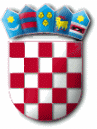 REPUBLIKA HRVATSKA ZADARSKA ŽUPANIJA   OPĆINA PRIVLAKA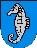 Ivana Pavla II 46, 23233 PRIVLAKAKLASA: 400-05/21-01/02 URBROJ: 2198/28-01-21-5Privlaka, 13. travnja 2021. godineNa temelju članka 108. do 113. Zakona o Proračunu („Narodne novine “ broj 87/08., 136/12 i 15/15 ), članka 15. do 17. Pravilnika o polugodišnjem i godišnjem izvještaju o izvršenju proračuna („Narodne novine “ broj 24/13, 102/17 i 01/20) i članka 46. Statuta općine Privlaka (Službeni glasnik Zadarske županije broj 05/18 i 07/21) Općinsko vijeće Općine Privlaka na 39. (tridesetdevetoj)   sjednici održanoj 13. travnja 2021. godine donijelo jeODLUKU O USVAJANJU GODIŠNJEG IZVJEŠTAJA O IZVRŠENJU PRORAČUNA OPĆINE PRIVLAKA ZA 2020.GODINUČlanak 1.Usvaja se Godišnji izvještaj o izvršenju Proračuna Općine Privlaka za 2020. godinu.Članak 2.Godišnji izvještaj o izvršenju proračuna Općine Privlaka za 2020. godinu sadrži:Opći dio proračuna – obrazloženje ostvarenja prohoda i primitaka, te izvršenja rashoda i izdataka proračuna i proračunskog korisnikaPosebni dio proračuna – obrazloženje izvršenja posebnog dijela proračunaIzvještaj o zaduživanju proračuna i proračunskog korisnikaIzvještaj o korištenju proračunske zaliheIzvještaj o danim jamstvimaStanje potraživanja i obveza proračuna i proračunskog korisnikaIzvještaj o provedbi plana razvojnih programa 2020. godineČlanak 3.Ova odluka stupa na snagu osmog dana od dana objave u „Službenom glasniku Zadarske županije“.OPĆINSKO VIJEĆE OPĆINE PRIVLAKAP r e d s j e d n i k : Nikica BegonjaREPUBLIKA HRVATSKA ZADARSKA ŽUPANIJA   OPĆINA PRIVLAKAIvana Pavla II 46, 23233 PRIVLAKAGODIŠNJI IZVJEŠTAJA O IZVRŠENJU PRORAČUNA OPĆINE PRIVLAKA ZA 2020. GODINUSADRŽAJ:UvodOpći dio proračuna – obrazloženje ostvarenja prohoda i primitaka, te izvršenja rashoda i izdataka proračuna i proračunskog korisnikaPosebni dio proračuna – obrazloženje izvršenja posebnog dijela proračunaIzvještaj o zaduživanju proračuna i proračunskog korisnikaIzvještaj o korištenju proračunske zaliheIzvještaj o danim jamstvimaStanje potraživanja i obveza proračuna i proračunskog korisnikaIzvještaj o provedbi plana razvojnih programa 2020. godineUVODOdredbom čl. 110 Zakona o proračunu („Narodne novine “ broj 87/08, 136/12 i 15/15 ) utvrđena je obveza Načelnika da podnese predstavničkom tijelu (Općinskom vijeću), na donošenje godišnji izvještaj o izvršenju proračuna općine Privlaka najkasnije do 1. lipnja tekuće godine za prethodnu godinu. Osnovna svrha izvještaja o izvršenju proračuna je praćenje izvršavanja plana u određenom vremenskom razdoblju, polugodišnje i godišnje. Pravilnikom o polugodišnjem i godišnjem izvještaju o izvršenju proračuna utvrđeni su sastavni elementi godišnjeg izvještaja o izvršenju proračuna, prema istom godišnji izvještaja o izvršenju proračuna sadrži:OPĆI DIOOpći dio proračuna čini Račun prihoda i rashoda i Račun financiranja na razini odjeljka ekonomske klasifikacije, a sadrži:Račun prihoda i rashoda prikazuje prihode poslovanja, prihode od prodaje nefinancijske imovine te rashode poslovanja i rashode za nabavu nefinancijske imovine za prethodnu godinu 2019., izvorni plan za 2020. godinu te izvršenje za razdoblje 1. siječnja doprosinca 2020. godine.Račun prihoda i rashoda prikazuje se u slijedećim tabličnim prikazima:Prihodi i rashodi prema ekonomskoj klasifikaciji,Prihodi i rashodi prema izvorima financiranja,Rashodi prema funkcijskoj klasifikaciji.Račun financiranja iskazuje primitke od financijske imovine i zaduživanja te izdatke za financijsku imovinu i za otplatu kredita i zajmova.Račun financiranja u godišnjem izvještaju o izvršenju proračuna iskazuje se u slijedećim tabličnim prikazima:Račun financiranja prema ekonomskoj klasifikaciji,Račun financiranje prema izvorima financiranjaPOSEBNI DIOPosebni dio proračuna sadrži:Izvršenje po organizacijskoj klasifikaciji,Izvršenje po programskoj klasifikaciji.OPĆI DIO PRORAČUNAOpćina Privlaka ima jednog proračunskog korisnika i to je Dječji vrtić Sabunić. Općina Privlaka u Odluci o Izvršenju Proračuna za 2020. godinu izuzela je svog proračunskog korisnika Dječji vrtić Sabunić od uplate navedenih prihoda i primitaka u proračun Općine.Proračunski korisnik za prihode i primitke koje nije u obvezi uplatiti u proračun jedinice lokalne samouprave mora osigurati praćenje utroška istih kroz rashode i izdatke koji se uključuju u polugodišnji i godišnji izvještaj o izvršenju proračuna jedinice lokalne i područne (regionalne) samouprave.PRIHODIUkupno ostvareni prihodi i primici općine i proračunskog korisnika za razdoblje od 01.01- 31.12.2020. godine iznose 13.465.454,59 kn što je za 19,46 % manje u odnosu na prethodnu godinu. Od ukupno ostvarenog iznosa prihoda i primitaka Općina Privlaka ostvarila 13.353.191,32 kn dok je Dječji vrtića Sabunić ostvario 112.263,28 kn prihoda i primitaka izuzetih od uplate u proračun Općine Privlaka.Tablica 1. Prihodi prema ekonomskoj klasifikaciji na razini razredaTablica 2. Prihodi prema izvorima financiranjaStruktura prihoda Općine Prihodi od porezaPrihodi od poreza ostvareni u 2020. godini iznose 6.940.412,28 kn što je 12,84 % manje u odnosu na prethodnu godinu a sadrže:porez i prirez na dohodak u iznosu od 2.947.688,24 knporez na imovinu u iznosu od 3.956.201,46 knporezi na robu i usluge u iznosu od 36.522,58 knNajznačajnije odstupanje odnosi se na prihod od porez na promet nekretnina evidenciju i naplatu kojeg vodi Porezi uprava a koji je ostvaren u iznosu od 2.283.989,92 kn što je 26,8 % manje u odnosu na prethodnu godinu zbog manjeg prometa nekretninama. Nadalje, prihodi poreza na robu i usluge odnose se na porez na potrošnju alkoholnih i bezalkoholnih pića koji je ostvaren u iznosu od 36.522,58 kn to je znatno niže u odnosu na prethodnu godinu zbog manje potrošnje koja je posljedica prekida rada ugostiteljskih objekata kao jedne od posljedica vezanih uz pojavu epidemije bolesti COVID-19.Pomoći iz inozemstva i od subjekata unutar općeg proračunaPomoći iz inozemstva i od subjekata unutar općeg proračuna ostvarene su u iznosu od 257.952,74 kn što je 33,2 % manje u odnosu na prethodnu godinu budući da je u 2019. godini ostvarena kapitalnu pomoć Min. za demografiju, obitelj, mlade i socijalnu politiku za sufinanciranje radova i usluga za „Projekt ulaganja u objekte dječjih vrtića“, a odnose se na:tekuće pomoći iz Županijskog proračuna u iznosu od 52.100,00 kn od koji se 50.000,00 kn odnose na projekte za uređenje plaža, dok je 2.100,00 kn dodijeljeno korisnicima centra za socijalnu skrb za ogrjev;tekuće pomoći iz Državnog proračuna za kompenzacijske mjere u iznosu od 135.852,74 knb) kapitalne pomoći iz Državnog proračuna RH (EU Fondovi) u iznosu od 70.000,00 kn a odnose se na kapitalnu pomoć Ministarstva regionalnog razvoja za Rekonstrukciju športsko- rekreacijskog centra u Privlaci.Prihodi od imovinePrihodi od imovine ostvareni su u iznosu od 248.753,70 kn što je 6,67 % više u odnosu na prethodnu 2020. godinu te sadrže:prihode od financijske imovine u iznosu od 69,90 kn a odnose se na prihode od kamata na depozite po viđenju, te na prihode od zateznih kamata;prihode od nefinancijske imovine u iznosu od 248.683,80 kn a odnose se na naknade za koncesije u iznosu od 156.294,61 kn, prihode od zakupa i iznajmljivanja imovine 84.816,17 kn, prihode od naknade za reklame u iznosu od 700,00 kn te prihod od naknade za nezakonito zadržavanje zgrade u prostoru u iznosu od 6.873,02 kn.Prihodi od administrativnih pristojbi i po posebnim propisimaPrihodi od administrativnih pristojbi i po posebnim propisima ostvareni su u iznosu od 5.769.939,86 kn što je 20 % manje u odnosu na prethodnu godinu i sadrže:upravne i administrativne pristojbe u iznosu od 713.503,62 kn;prihode po posebnim propisima u iznosu od 900.971,16 kn;komunalni doprinos i naknade u iznosu od 4.056.705,08 kn što je za 30,98 % manje u odnosu na prethodnu godinu.Najznačajniji udio u ovim prihodima imaju komunalni doprinosi koji su ostvareni za 40,4 % manje u odnosu na prethodnu proračunsku godinu zbog manjeg broja izdanih građevinskih dozvola od strane ureda za prostorno uređenje i zaštitu okoliša Zadarske Županije a samim time i manjeg broja izdanih Rješenja za plaćanje komunalnog doprinosa od strane općine Privlaka.Ujedno se značajan porast u okviru ovih prihoda odnosi se na prihode vodnog gospodarstva, točnije na povećanje prihoda od Naknade za razvoj vodoopskrbe zbog proširenja vodovodne mreže na području općine Privlaka.Kazne, upravne mjere i ostali prihodiKazne, upravne mjere i ostali prihodi ostvareni su u iznosu od 3.842,95 kn što je znatno manje, odnosno 99,4% manje u odnosu na prethodnu godinu iz što je u 2019. godini ostvaren prihod od Hrvatskih šuma po presudi u iznosu od 572.815 kn.Prihodi od prodaje nefinancijske imovinePrihodi od prodaje nefinancijske imovine u ovom izvještajnom razdoblju ostvareni su u iznosu od 231.049,78 kn što je 30,09 % više u odnosu na isto izvještajno razdoblje prethodne godine. Navedeni prihodi odnose se na prihod od prodaje materijalne imovine, točnije zemljišta.Struktura prihodi proračunskog korisnika Dječjeg vrtića SabunićPrihodi Dječjeg vrtića Sabunić koji se konsolidiraju sa prihodima općine iznose 112.263,28 kn što je za 33,24 % manje u odnosu na prethodnu godinu a odnose se na:Pomoći iz inozemstva i od subjekata unutar općeg proračunaPomoći iz inozemstva i od subjekata unutar općeg proračuna ostvareni su u iznosu od 6.000,00 kn a odnose se na tekuće donacije Ministarstva znanosti i obrazovanja za djecu predškolske dobi u iznosu od 1.800,00 kn i za djecu s poteškoćama u razvoju u iznosu od 4.200,00 kn, te su ostvareni za 33,6 % manjem iznosu u odnosu na 2019. godinu budući da Ministarstvo nije doznačilo sva planirana sredstva.Prihodi od imovinePrihodi od imovine ostvareni su u iznosu od 3,28 kn te se odnose na prihode od financijske imovine točnije na prihode od kamata na depozite po viđenju.Prihodi od administrativnih pristojbi i po posebnim propisimaPrihodi od upravnih i administrativnih pristojbi, pristojbi po posebnim propisima i naknada odnose se na prihode doznačene na ime sufinanciranja cijene vrtića te su ostvareni u iznosu od 98.760,00 kn što je 33,8 % manje u odnosu na prethodnu proračunsku godinu a sve zbog situacije uzrokovane epidemijom virusa COVID-19 zbog čega je vrtić neko vrijeme bio zatvoren.Prihodi od prodaje proizvoda i robe te pruženih usluga i prihod od donacijaOdnose se na prihode doznačene na ime tekuće donacije fizičkih osoba u iznosu od 3.000,00 kn i na tekuću donaciju TZ Privlaka u iznosu od 4.500,00 kn, te su manji za 25 % u odnosu na prethodnu godinu zbog manje doznačenih tekućih donacija od strane fizičkih osoba.Prihodi iz proračunaPrihodi iz nadležnog proračuna za financiranje rashoda poslovanja ostvareni su u iznosu od 533.749,93 kn što je za 3,9 % manje u odnosu na prethodnu godinu.Budući da su proračunskom korisniku Općine Privlaka Dječjem vrtiću Sabunić doznačena sredstva iz Općinskog proračuna u iznosu od 533.749,93 kn ukupni prihodi Dječjeg vrtića sa konsolidiranim prihodima u iznosu od 112.263,28 kn za 2020. godinu iznose 646.013,21 kn.RASHODI I IZDACIUkupni ostvareni rashodi i izdaci u izvještajnom razdoblju od 01.01.-31.12.2020. godine iznose 16.093.121,73 kn što je 6,64% manje u odnosu na prethodnu godinu, a sadrže:rashode poslovanja Općine Privlaka u iznosu od 14.246.374,39 kn od kojeg se iznos od 533.749,93 kn odnosi na rashode poslovanja kroz program predškolskog obrazovanjarashode Dječjeg vrtića Sabunić koji se konsolidiraju u iznosu od 139.126,21 knrashode za nabavu nefinancijske imovine u iznosu od 1.707.621,13 knRASHODI POSLOVANJA OPĆINE PRIVLAKARashodi poslovanja Općine Privlaka ostvareni su u iznosu od 14.246.374,39 kn što je 36,34 % manje od planiranih rashoda, a u odnosu na prethodnu godinu ostvareni su za 5 % manje te se obrazlažu na razini podskupina a odnose se na:Rashode za zaposlene, materijalne i financijske rashodeRashodi za zaposlene ostvareni su u iznosu od 1.486.299,59 kn što je 13,3 % više u odnosu na prethodno razdoblje budući da su tijekom 2019. godine primljena dva nova djelatnika na mjesto komunalnih izvidnika, te jedan komunalni redar, a odnose se na:plaće za zaposlene u iznosu od 1.202.235,27 kndoprinose na plaće za zaposlene u iznosu od 198.368,66 knostali rashodi za zaposlene (nagrade, regres) u iznosu od 85.695,66 kn.Materijalni rashodi ostvareni su u iznosu od 9.862.370,72 kn a odnose se na:naknade troškova zaposlenima koji su ostvareni u iznosu od 28.494 kn što je za 34,5% manje u odnosu na prethodnu godinu s obzirom na manji broj službenih putovanja kao i manjeg broja pohađanja seminara i edukacija sukladno situaciji vezanoj uz pojavu epidemije bolesti COVID-19.rashode za materijal i energiju u iznosu od 637.058,85 kn što je 35,1 % manje u odnosu na prethodnu godinu a odnose se na uredski materijal i ostale materijalne rashode, energiju, materijal i dijelove za tekuće i investicijsko održavanje, sitni inventar te službenu, radnu i zaštitnu odjeću i obuću. Najveće odstupanje odnosi se na materijal i dijelove za tekuće i investicijsko održavanje koji su ostvareni 99,8 % manje u odnosu na prethodno izvještajno razdoblje budući da su u prethodnoj godini ostvareni rashodi za nabavu rasvjetnih tijela za sanaciju štete uzrokovane elementarnom nepogodom.rashode za usluge ostvareni su u iznosu od 8.646.468,50 kn što je 1,8% manje u odnosu na prethodnu godinu. Najznačajnija odstupanja se odnose na usluge telefona, pošte i prijevoza koji su manji za 43,7 % iz razloga što su u prethodnoj proračunskoj godini slana novo Rješenja za komunalnu naknadu pa su samim tim i rashodi za usluge pošte bili veći, te također na rashode za usluge promidžbe i informiranja koji su manji zbog situacije vezane uz pojavu epidemije bolesti COVID-19.Ujedno je došlo i do povećanja rashoda intelektualnih i osobnih usluga za 31,7 % koje se većim dijelom odnose na odvjetničke usluge koje su ostvarene u većem iznosu u odnosu na prethodnu godinu zbog većeg broja sudskih sporova. Zbog izrade nove web stranice općine Privlaka i računalne usluge bilježe porast od 40,8 % u odnosu na prethodnu proračunsku godinu.ostale nespomenute rashode poslovanja u iznosu od 550.349,67 kn što je 25,8 % više u odnosu na 2019. godinu a odnose se na:naknade za rad predstavničkih tijela, povjerenstva i sl. u iznosu od 14.701,07 kn;premije osiguranja u iznosu od 55.839,43 kn;reprezentaciju iznosu od 92.011,54 kn;tuzemne članarine u iznosu od 21.265,00 kn;pristojbe i naknade u iznosu od 94.932,77 kn;troškovi sudskih postupaka 69.329,10 kn;f) ostali nespomenuti rashodi ( rashodi protokola, dan Općine, natječaji, povrat pretplata fizičkih osoba, proračunska zaliha) u iznosu od 202.270,76 kn.Najznačajnije odstupanje kod navedenih rashoda odnosi se na troškove sudskih postupka koji su znatno veći u odnosu na prethodnu proračunsku godinu zbog povećanja troškova parničnih postupaka.Financijski rashodi ostvareni su u iznosu od 32.212,37 kn što usporedno sa prethodnom proračunskom godinom a odnose se na usluge banaka, usluge platnog prometa i na zatezne kamate iz poslovnih odnosa.Rashodi za subvencije, pomoći, naknade i donacijePomoći proračunskim korisnicima drugih proračuna ostvareni su u iznosu od 70.389,26 kn što je znatno više u odnosu na prethodno izvještajno razdoblje, a odnose se na kapitalnu pomoć OB Zadar u ukupnom iznosu od 13.769,65 kn od kojeg se iznos od 10.000,00 kn odnosi na kapitalnu pomoć za kupnju linearnog akceleratora za rad centra za onkologiju OB Zadar, a iznos od 3.769,65 kn na kupnju kauča i stolica za potrebe hitnog bolničkog prijema, te na kapitalnu pomoć OŠ Privlaka u iznosu od 56.619,61 kn za sanaciju ravnog krova.Naknade građanima i kućanstvima sukladno Programu javnih potreba socijalne skrbi ostvareni su u iznosu od 335.681,42 kn što je za 29,89 % manje u odnosu na 2019. godinu zbog manjeg broja zahtjeva za isplatom a time i manje isplaćenih naknada koje se odnose na:pomoći obiteljima i kućanstvima u iznosu od 43.000,00 kn;pomoći obiteljima i kućanstvima za ogrjev u iznosu od 2.100,00 kn;pomoć obiteljima za nabavku udžbenika u iznosu od 93.721,62 kn;pomoć osobama s invaliditetom u iznosu od 4.200,00 kn;prijevoz učenika srednjih škola u iznosu od 19.959,80 kn;naknada za novorođeno dijete u iznosu od 53.000,00 kn;stipendije i školarine u iznosu od 119.700,00 kn.Donacije i ostale potpore izvanproračunskim korisnicima ostvareni su u iznosu od 1.925.671,10 kn odnosno za 15,93 % manje u odnosu na prethodnu 2019. godinu sukladno Programu financiranja političkih stranaka, Programu javnih potreba civilnog društva i ostalih društvenih djelatnosti, Programu javnih potreba socijalne skrbi, Programu javnih potreba u sportu i rekreaciji, Programu javnih potreba u kulturi.Tekuće donacije ostvarene su u iznosu od 869.680,39 kn a odnose se na:Tekuće donacije zdravstvenim neprofitnim organizacijama u iznosu od 42.713,00 kn a odnosi se na donaciju Crvenom križu;Tekuće donacije udrugama i političkim strankama ostvarene su u iznosu od 69.367,39 kn, a odnose se na donacije:Tekuća donacija političkim strankama 22.000,00 knKUD Privlaka 25.000,00 knDDK Privlaka 5.367,39 knTekuće donacije ostalim udrugama u iznosu od 17.000,00 kn:Udruga specijalaca domovinskog rata - Poskoci 2.000,00 knLovačka udruga Jarebica 5.000,00 knUdruga Šijavoga 10.000,00 kn.Tekuće donacije sportskim društvima u iznosu od 422.600,00 knNK Sabunjar 330.000,00 knNK Sabunjar veterani 30.000,00 knMNK Privlaka 15.000,00 knŠahovski klub Sv. Vid 15.000,00 knKK Sabunjar 15.000,00 knOstale udruge u sportu u iznosu od 17.600,00 kn:Društvo sportske rekreacije Tintilinić 12.000,00 knKarate klub Zvonimir 600,00 knOdbojkaški klub invalida Zadar 1.500,00 knŽupanijski savez šk. sporta ZD 1.500,00 knBoćarski klub osoba s invaliditetom 2.000,00 kn.Ostale tekuće donacije u iznosu od 330.000,00 kn:DVD Privlaka 330.000,00 knTekuće donacije građanima i kućanstvima u iznosu od 5.000,00 kn.Kapitalna pomoć prema Ugovoru o sufinanciranju projekta „Poboljšanje vodnokomunalne infrastrukture aglomeracije Nin- Privlaka-Vrsi“ ostvarena je u iznosu od 1.051.812,61 kn.Kapitalna pomoć Vodovodu d.o.o. Zadar isplaćena je u iznosu od 4.178,10 kn temeljem Ugovora o sufinanciranju izrade studijske dokumentacije i aplikacije za prijavu projekta„Razvoj sustava vodoopskrbe Vodovoda d.o.o. Zadar“ za sufinanciranje iz fondova EU.RASHODI POSLOVANJA PROGRAMA PREDŠKOLSKOG OBRAZOVANJARashodi poslovanja za program predškolskog obrazovanja u iznosu od 533.749,93 kn prikazani su u financijskom izvještaju Općine Privlaka na kontu 367- prijenosi proračunskim korisnicima za financiranje rashoda poslovanja.Rashodi poslovanja programa predškolskog obrazovanja doznačeni su proračunskom korisniku Dječjem vrtiću Sabunić za:konto podskupine 311 - plaće za redovan rad u iznosu od 431.072,94 knkonto podskupine 312 – ostali rashodi za zaposlene (jubilarna nagrada, regres) u iznosu od 10.800,00 knkonto podskupine 313 - doprinose na plaće u iznosu od 71.126,99 knkonto podskupine 321 – naknade tr. zaposlenima u iznosu od 8.100,00 knkonto podskupine 329 – ostali rashodi (catering) u iznosu od 12.650,00 kn.RASHODI POSLOVANJA DJEČJEG VRTIĆA SABUNIĆRashodi poslovanja Dječjeg vrtića Sabunić koji se konsolidiraju ostvareni su u iznosu od 139.126,21 kn a odnose se na :Plaće za redovan rad u iznosu od 2.985,01 knDoprinosi na plaće u iznosu od 492,51 knOstali rashodi za zaposlene (Božićnica) u iznosu od 6.000,00 knNaknade troškova zaposlenima (službena putovanja, stručna usavršavanja) u iznosu od 8.056,10 knRashodi za materijal i energiju u iznosu od 31.485,58 knRashodi za usluge (telefona, pošte, komunalne usluge, zdravstvene, intelektualne te računalne usluge) u iznosu od 35.727,48 knOstali nespomenuti rashodi (Usluge cateringa za prehranu djece, reprezentacija) u iznosu od 52.784,18 knFinancijski rashodi u iznosu od 1.595,35 knRASHODI ZA NABAVKU NEFINANCIJSKE IMOVINE OPĆINERashodi za nabavu nefinancijske imovine ostvareni su u iznosu od 1.707.621,13 kn što je 18,49 % manje u odnosu na 2019. godinu a odnose se na :Rashode za nabavu neproizvedene dugotrajne imovineRashodi za nabavu neproizvedene dugotrajne ostvareni su u iznosu od 63.698,06 kn što je znatno manje odnosno 77,90 % u odnosu na prethodnu godinu budući da su tada ostvareni rashodi za rekonstrukciju prostora Dječjeg vrtića „Sabunić“, a odnose se na kupnju poljoprivrednog zemljišta u vlasništvu Dragomira Skoblar i Branimira Skoblar.Rashode za nabavu proizvedene dugotrajne imovineRashode za nabavu proizvedene dugotrajne imovine ostvareni su u iznosi od 1.643.923,07 kn što je za 9,01 % manje u odnosu na 2019. godinu, a odnose se na:poslovne objekte odnosno na dokumentaciju za gradnju Dječjeg vrtića u iznosu od 109.195,00 i zgrade OKD Artić u iznosu od 29.109,38 kn;ostali građevinski objekti u iznosu od 627.244,74 kn, a odnose se na gradnju spomenika „Sabunjar“ u iznosu 224.840,17, te na sportski centar Šumica Sabunike u iznosu 402.404,57;uredska oprema i namještaj u iznosu od 11.06,50 kn;komunikacijska oprema u iznosu od 10.778,70 kn;uređaji, strojevi i oprema za ostale namjene u iznosu od 133.958,75 kn a odnose se na opremu za uređenje dječjih igrališta te opremu za uređenje plaža;ostala nemat. proizvedena imovina u iznosu od 730.375,00 kn to je 53,8 % manje u odnosu na prethodno izvještajno razdoblje zbog manjeg broja troškova za izradu projektnih dokumentacija kao i troškova za izradu dokumenata prostornog uređenja a obuhvaćaju:Ulaganja u računalne programe u iznosu od 56.250,00 kn koja se odnose na izradu Strategije upravljanja imovinom za razdoblje 2020.-2026. godine i Plan upravljanja i raspolaganja imovinom u vlasništvu JLS s računalnim softverom za upravljanje imovinomDokumente prostornog uređenja u iznosu od 25.000,00 knIzmjera građevinskih objekata 30.000,00 knGlavni projekt rekonst. NC na Put kandelica 28.750,00 knGlavni projekt SRC Sabunike 82.500,00 knProjekt unaprjeđenja proizvodnje grožđa i vina 37.500,00 knProjekt regulacije prometa 135.000,00 knIdejni projekt Plaža Batalaža 37.500,00 knProjekt upravne zgrade i skladišta OKD Artić 88.375,00Izvedbeni projekt Dječjeg vrtića 87.500,00 knOstali projekti 122.000,00 kn.2.2.2.1. RASHODI ZA NABAVKU NEFINANCIJSKE IMOVINE DJEČJEG VRTIĆARashoda za nabavu nefinancijske imovine proračunskog korisnika Dječjeg vrtića Sabunić u 2020. godini nije bilo.2.2.3. RASHODI PREMA EKONOMSKOJ KLASIFIKACIJI, IZVORIMA FINANCIRANJA I FUNKCIJSKOJ KLASIFIKACIJIRashodi u iznosu od 16.093.121,73 kn raspoređeni su prema ekonomskoj klasifikaciji na razini razreda u slijedećoj tablici:Tablica 3. Rashodi poslovanja prema ekonomskoj klasifikaciji na razini razredaRashodi u iznosu od 16.093.121,73 kn prikazuju se prema izvorima financiranja u slijedećoj tabeli:Tablica 4. Rashodi prema izvorima financiranjaRashodi u iznosu od 16.093.121,73 kn prikazuju se prema funkcijskoj klasifikaciji u slijedećoj tabeli:Tablica 5. Rashodi prema funkcijskoj klasifikaciji2.3. RAČUN FINANCIRANJAU računu financiranja se iskazuju primici od financijske imovine i zaduživanja te izdaci za financijsku imovinu te otplatu kredita i zajmova. Izdaci za financijsku imovinu u iznosu od 20.000,00 kn planirani su u proračunu za 2020. godinu za udjele u glavnici trgovačkog društva „Vir odvodnja“ koji će biti nosilac izgradnje kanalizacijskog sustava i nije realiziran. U nastavku se prikazuju izdaci za financijsku imovinu prema ekonomskoj klasifikaciji na razini podskupine u slijedećoj tabeli:Tabela 6. Izdaci za financijsku imovinu prema ekonomskoj klasifikacijiU nastavku se prikazuju izdaci za financijsku imovinu prema izvorima financiranja u slijedećoj tabeli:Tabela 7. Izdaci za financijsku imovinu prema izvorima financiranja:RASPOLOŽIVA SREDSTVA IZ PRETHODNIH GODINARezultat poslovanja Općine Privlaka na dan 31.12.2020.godineOpćina Privlaka je u 2020. godini ostvarila 13.353.191,31 kn ukupnih prihoda, te 15.953.995,52 kn ukupnih rashoda što dovodi do ostvarenog financijskog rezultata manjka prihoda u iznosu od 2.600.804,21 kn. S obzirom na preneseni višak prihoda iz prethodnih godina u iznosu od 8.370.442,08 kn raspoloživ višak prihoda koji se prenosi u slijedeće razdoblje iznosi 5.769.637,87 kn.Rezultat poslovanja proračunskog korisnika Dječjeg vrtića Sabunić na dan 31.12.2020. godineDječji vrtić Sabunić je u 2020. godini ostvario 646.013,21 kn ukupnih prihoda, te 672.876,14 kn ukupnih rashoda što dovodi do ostvarenog financijskog rezultata manjka u iznosu od 26.862,93 kn iz razloga što je neko vrijeme bio zatvoren zbog epidemije virusa COVID-19, te je time došlo do smanjenja prihoda od sufinanciranja cijene vrtića. S obzirom na preneseni manjak iz prethodnih godina u iznosu od 15.259,07 kn u slijedeće razdoblje prenosi se manjak prihoda u iznosu od 42.122,00 kn.Predlaže se Upravnom vijeću Dječjeg vrtića Sabunić da donese Odluku o pokriću manjka.POSEBNI DIO PRORAČUNA - OBRAZLOŽENJE IZVRŠENJA POSEBNOG DIJELA PRORAČUNAPosebni dio Proračuna Općine Privlaka za 2020. godinu sastoji se od izvršenja rashoda i izdataka proračuna i proračunskog korisnika iskazanih po organizacijskoj i programskoj klasifikaciji.Izvršenje po organizacijskoj klasifikacijiPosebni dio Proračuna Općine Privlaka za 2020. godinu sastoji se od izvršenja rashoda i izdataka proračuna i proračunskog korisnika iskazanih po vrstama raspoređeni su po organizacijskoj klasifikaciji na razdjele:RAZDJEL 001 OPĆINSKO VIJEĆE Glava: 001-01 Općinsko vijećeRAZDJEL 002 URED NAČELNIKA Glava: 002-01 Izvršna vlastRAZDJEL 003 JEDINSTVENI UPRAVNI ODJEL Glava: 003-01 Zajednički poslovi upravnog odjela Glava: 003-02 Javne uslugeGlava: 003-04 Poticanje razvojaGlava: 003-05 Program pripreme i planiranja Glava: 003-06 Program komunalne infrastrukture Glava: 003-07 Društvene i socijalne djelatnostiRAZDJEL 004 PREDŠKOLSKO OBRAZOVANJE Glava: 004-01 Rashodi za zaposleneRAZDJEL 005 HRVATSKE VODEGlava 005-01 Program rada naknade za uređenje vodaRAZDJEL 007 DJEČJI VRTIĆ SABUNIĆ Glava: 007-01 Program dječjeg vrtićaRashodi razdjela 001 Općinsko vijeće	u 2020. godini ostvareni su u iznosu od 104.665,60 kn što je 48,46 % od plana.Rashodi razdjela 002 ured načelnika u 2020. godini ostvareni su u iznosu od 238.12,42 kn što je 49,96 % od plana.Rashodi razdjela 003 jedinstveni upravni odjel u 2020. godini ostvareni su u iznosu od 15.073.190,20 kn što je 53,98 % od plana, te raspoređeni po glavama:Glava 003-01 zajednički poslovi upravnog odjela u iznosu od 2.964.479,96 kn,Glava 003-02 javne usluge u iznosu od 399.167,58 kn, Glava 003-04 poticanje razvoja u iznosu od 0,00 kn,Glava 003-05 program pripreme i planiranja u iznosu od 780.375,00 kn,Glava 003-06 program komunalne infrastrukture u iznosu od 10.048.129,59 kn, Glava 003-07 društvene i socijalne djelatnosti u iznosu od 881.038,07 kn.Rashodi razdjela 004 predškolsko obrazovanje u 2020. godini ostvareni su u iznosu od 533.749,93 kn što 89,18 % od plana.Rashodi razdjela 005 Hrvatske vode u 2020. godini	ostvareni su u iznosu od 4.377,37 kn što je 29,18 % od plana.Rashodi razdjela 007 Dječji vrtić u 2020. godini ostvareni su u iznosu od 139.126,21 kn što je 71,94 % od plana.Izvršenje po programskoj klasifikacijiPosebni dio Proračuna Općine Privlaka za 2020. godinu sastoji se od izvršenja rashoda i izdataka proračuna i proračunskog korisnika iskazanih po vrstama raspoređenih, sukladno programskoj klasifikaciji, po programima koji se dijele na aktivnosti te tekuće i kapitalne projekata.Općina Privlaka ima 24 programa i to:program 1001 djelovanje zakonodavne vlastiprogram 2001 djelovanje izvršne vlastiprogram 2002 djelovanje izvršne vlastiprogram 3001 administracija i upravljanjeprogram 3002 materijalni rashodiprogram 3003 financijski rashodiprogram 3004 protupožarna, civilna zaštita i crveni križprogram 3005 poticanje razvoja poljoprivredeprogram 3006 priprema, planiranje i projektiprogram 3007 komunalna infrastruktura – održavanjeprogram 3008 komunalne uslugeprogram 3009 zdravstvene i veterinarske uslugeprogram 3010 rashodi za nabavu nefinancijske imovineprogram 3011 javne potrebe u kulturiprogram 3012 javne potrebe u športuprogram 3013 javne potrebe vjerskih zajednicaprogram 3014 javne potrebe udruga građanaprogram 3015 javne potrebe u osnovnom obrazovanjuprogram 3016 javne potrebe socijalne zaštite i skrbiprogram 3018 kapitalne donacije neprofitnim organizacijamaprogram 4001 predškolsko obrazovanje – plaće za zaposleneprogram 4003 predškolsko obrazovanje – ostali rashodi poslovanjaprogram 5001 program rada naknade za uređenje voda – rashodi za materijal i uslugeprogram 7001program Dječjeg vrtićaRashodi programa 1001 odnose se na   rashode za djelovanje Općinskog vijećaOpćine Privlaka i u 2020. godini ostvareni su u iznosu od 104.665,60 kn što je 48,46 % odplana, te su raspoređeni po aktivnostima: aktivnost 1001-01 poslovanja predstavničkog tijela u iznosu od 54.104,53 kn, aktivnost 1001-02 dan općine u iznosu od 14.935,00 kn, aktivnost 1001-04 donacije političkim strankama u iznosu od 22.000,00 kn, aktivnost 1001-05 naknade vijećnicima u iznosu od 13.626,07 kn, rashodi za aktivnost 1001-06 pokroviteljstva i donacije nisu ostvareni budući da se odnose na pokroviteljstva održavanja ljetnih manifestacija kojih nije bilo zbog situacije uzrokovane virusom COVID 19 kao ni tekuće donacije Turističkoj zajednici.Rashodi programa 2001 odnose se na rashode djelovanja izvršne vlasti i u 2020. godini ostvareni su u iznosu od 118.290,56 kn što je 56,26 % od plana, te raspoređeni po aktivnostima : 2001-01 poslovanje ureda načelnika u iznosu od 91.690,860 kn, aktivnost2001-02 pokroviteljstva i donacije u iznosu od 25.524,70 kn, aktivnost 2001-05 naknade osobama izvan radnog odnosa u iznosu od 1.075,00 kn.Rashodi programa 2002 odnose se na proračunsku zalihu i u 2020. godini ostvareni su u iznosu od 119.721,86 kn, te su raspoređeni na aktivnost 2002-01 proračunska zaliha.Rashodi programa 3001-3003 odnose se na redovnu djelatnost jedinstvenog upravnog odjela raspoređenu kroz programe:Program 3001 administracija i upravljanje i u 2020. godini ostvareni su u iznosu od 1.510.066,95 kn, te su raspoređeni po aktivnostima: aktivnost 3001-01 rashodi za zaposlene u iznosu od 1.486.299,59 kn, aktivnost 3001-02 naknade troškova zaposlenima u iznosu od 23.767,36 kn;Program 3002 materijalni rashodi koji su u izvještajnom razdoblju ostvareni u iznosu od 1.422.200,64, a raspoređeni su na: aktivnost 3002-01 rashodi za materijal u iznosu od 39.930,01 kn, aktivnost 3002-02 rashodi za energiju u iznosu od 29.853,67 kn, aktivnost 3002-03 rashodi za usluge u iznosu od 77.462,03 kn, aktivnost 3002-04 rashodi za održavanje u iznosu od 56.27,09 kn, aktivnost 3002-05 rashodi za komunalne usluge u iznosu od 13.669,22 kn, aktivnost 3002-06 rashodi za zdravstvene usluge u iznosu od 13.500,00 kn, aktivnost 3002-07 rashodi za intelektualne usluge u iznosu od 730.686,25, aktivnost 3002-08 rashodi za računalne usluge u iznosu od 62.335,00 kn, aktivnost 3002-09 rashodi za ostale usluge u iznosu od 44.26,57 kn, aktivnost 3002-10 premije osiguranja u iznosu od 42.897,27 kn, aktivnost 3002-11 ostali rashodi poslovanja u iznosu od 231.188,33 kn, kapitalni projekt 3002-13 nabavka nefinancijske imovine u iznosu od 79.225,20 kn;Program 3003 financijski rashodi koji su u 2020. godini ostvareni u iznosu od 32.212,37 kn te su ujedno i raspoređeni na aktivnost 3003-01 financijski rashodi.Rashodi program 3004 protupožarna i civilna zaštita i crveni križ u 2020. godini ostvareni su u iznosu od 399.167,58 kn, to je 97,12 % od plana, te raspoređeni po aktivnostima: aktivnost 3004-01 protupožarna zaštita u iznosu od 330.000,00 kn, aktivnost 3004-02 civilna zaštita i GSS u iznosu od 26.454,58 kn , aktivnost 3004-03 tekuće donacije crveni križ u iznosu od 47.213,00 kn.Rashodi programa 3005 poticanje razvoja poljoprivrede u 2020. godini nius ostvareni.Rashodi programa 3006 priprema, planiranje i projekti u 2020. godini ostvareni su u iznosu od 780.375,00 kn što je 58,09 % od plana, te raspoređeni po aktivnostima: tekući projekt 3006-01 priprema i planiranje u iznosu od 106.250,00 kn, kapitalni projekt 3006-02 projektna dokumentacija u iznosu od 674.125,00 kn.Rashodi programa 3007 komunalna infrastruktura – održavanje u 2020. godini ostvareni su u iznosu od 7.873.198,36 kn što je 70,21 % od plana, te su raspoređeni po aktivnostima: aktivnost 3007-01 rashodi za materijal u iznosu od 26.501,34 kn, aktivnost 3007-02 rashodi za gorivo u iznosu od 19.450,63 kn, aktivnost 3007-03 rashodi energije i održavanja za javnu rasvjetu u iznosu 1.509.144,26 kn, aktivnost 3007-04 rashodi za održavanje zelenih javnih površina u iznosu od 530.481,90 kn, aktivnost3007-05 rashodi održavanja ostalih javnih površina u iznosu od 1.912.652,42 kn, aktivnost 3007-06 rashodi održavanja plaža u iznosu od 1.182.284,88 kn, aktivnost 3007-07 rashodi održavanja športskih objekata u iznosu od 174.259,41 kn, aktivnost 3007-08 odvodnja atmosferskih i otpadnih voda u iznosu od 104.466,56 kn, aktivnost 3007-09 rashodi za održavanje nerazvrstanih cesta u iznosu od 1.149.703,21 kn, aktivnost 3007-10 rashodi za održavanje vodovodne mreže u iznosu od 884.220,02 kn, aktivnost 3007-11 rashodi za održavanje lučica u iznosu od 75.603,95 kn, aktivnost 3007-12 rashodi za Božićno uređenje mjesta u iznosu od 33.950,00 kn, aktivnost 3007-13 rashodi za održavanje opreme u iznosu od 75.740,45 kn, aktivnost 3007-14 rashodi za ostale usluge komunalnog poduzeća Artić uiznosu od 15.137,50 kn, aktivnost 3007-15 rashodi za održavanje građevinskih objekata u iznosu od 179.601,83 kn.Rashodi programa 3008 Rashodi za komunalne usluge u 2020. godini ostvareni su u iznosu od 143.411,59 kn to je 92,52 % od plana, te raspoređeni po aktivnostima: aktivnost 3008-01 odvoz otpada u iznosu od 69.786,59 kn, aktivnost 3008-03 deratizacija i dezinsekcija u iznosu od 73.625,00 kn.Rashodi programa 3009 zdravstvene i veterinarske usluge u 2020. godini ostvareni su u iznosu od 13.313,00 kn što je 88,75 % od plana, te raspoređeni na aktivnost 3009-01 zdravstvene i veterinarske usluge u iznosu od 13.313,00 kn.Rashodi program 3010 rashodi za nabavku nefinancijske imovine u 2020. godini ostvareni su u iznosu od 2.018.206,64 kn što je 41,24 % od plana, te raspoređeni po aktivnostima i projektima: kapitalni projekt 3010-01 zemljište u iznosu od 63.698,06 kn, kapitalni projekt 3010-03 gradnja vodovoda u iznosu od 4.178,10 kn, kapitalni projekt 3010- 09 ostali građevinski objekti u iznosu od 627.244,74 kn, tekući projekt 3010-10 nabavka opreme u iznosu od 132.968,75 kn, kapitalni projekt 3010-12 kapitalna pomoć za izgradnju sustava odvodnje u iznosu od 1.233.443,98, kapitalni projekt 3010-13 poslovni objekti u iznosu od 29.109,38 kn, kapitalni projekt 3010-14 izgradnja i opremanje Dječjeg vrtića u iznosu od 109.195,00 kn.Rashodi programa 3011 javnih potreba u kulturi u 2020. godini ostvareni su u iznosu od 25.000,00 kn što je 41,67 % od plana, te su raspoređeni na aktivnost 3011-01 tekuća donacija KUD Privlaka.Rashodi programa 3012 javne potrebe u sportu u 2020. godini ostvareni su u iznosu od 422.600,00 kn što je 88,04 % od plana, te raspoređeni prema aktivnostima: aktivnost 3012-01 Šahovski klub Sv. Vid u iznosu od 15.000,00 kn, aktivnost 3012-02 NK Sabunjar u iznosu od 330.000,00 kn, aktivnost 3012-03 KK Sabunjar u iznosu od 15.000,00 kn, NK Sabunjar veterani u iznosu od 30.000,00 kn, aktivnost 3012-05 MNK Privlaka u iznosu od 15.000,00 kn, aktivnost 3012-06 ostale udruge u sportu u iznosu od 17.600,00 kn.Rashodi programa 3013 javne potrebe vjerskih zajednica u 2020. godini nisu ostvareni.Rashodi programa 3014 javne potrebe udruga građana u 2020. godini ostvareni su u iznosu od 27.367,39 kn što je 2,71 % od plana, te raspoređeni po aktivnostima: aktivnost 3014-02 DDK Privlaka u iznosu od 5.367,39 kn, aktivnost 3014-03, tekuće donacije ostalim udrugama građana u iznosu od 17.000,00 kn, aktivnost 3014-04 tekuće donacije građanima i kućanstvima u iznosu od 5.000,00 kn, kapitalni projekt 3014-06 kapitalna donacija građanima koja nije realizirana.Rashodi programa 3015 javne potrebe u osnovnom obrazovanju u 2020. godini ostvareni su u iznosu od 56.619,61 kn što je 94,37 % od plana te se odnose na kapitalni projekt 3015-02 Osnovna škola Privlaka – kapitalna donacija.Rashodi programa 3016 javne potrebe socijalne zaštite i skrbi u 2020. godini ostvareni su u iznosu od 335.681,42 kn što je 74,55 % od plana, te su raspoređeni po aktivnostima: aktivnost 3016-01 pomoć obiteljima u iznosu od 143.021,62 kn, aktivnost 3016-02 financiranje učeničkih pokaza u iznosu od 19.959,80 kn, aktivnost 3016-03 naknada za novorođenčad 53.000,00 kn, aktivnost 3016-05 stipendije i školarine u iznosu od 119.700,00 kn, aktivnost 3016-07 tekuće donacije zdravstvenim neprofitnim organizacijama koje nisu realizirane.Rashodi programa 4001 predškolsko obrazovanje plaće za zaposlene u 2020. godini ostvareni su u iznosu od 521.099,93 kn što je 88,95 % od plana, te raspoređeni po aktivnostima: aktivnost 4001-01 plaće za redovan rad u iznosu od 431.072,94 kn, aktivnost 4001-02 ostali rashodi za zaposlene u iznosu od 10.800,00 kn, aktivnost 4001-03 doprinosi na plaću u iznosu od 71.126,99 kn, aktivnost 4001-04 naknade troškova zaposlenima u iznosu od 8.100,00 kn.Rashodi programa 4003 predškolsko obrazovanje ostali rashodi poslovanja u 2020. godini ostvareni su u iznosu od 12.650,00 kn   što je 100 % od plana, te su raspoređeni na aktivnost 4003-01 financiranje rashoda poslovanja.Rashodi programa 5001 program naplate naknade za uređenje voda za Hrvatske vode u 2020. godini ostvareni su u iznosu od 4.377,37 kn što je 29,18 % od plana, te su raspoređeni na aktivnosti: aktivnost 5001-01 rashodi za materijal u iznosu od 536,62 kn, aktivnost 5001-02 rashodi za usluge u iznosu od 3.840,75 kn.Rashodi programa 7001 Dječji vrtić Sabunić (konsolidacija) u 2020. godini ostvareni su u iznosu od 139.126,21 kn što je 71,94 % od plana te su raspoređeni po aktivnostima: aktivnost 7001-01 plaće i ostali rashodi za zaposlene u iznosu od 8.985,01 kn, aktivnost 7001-02 doprinosi na plaće u iznosu od 492,51 kn, aktivnost 7001-03 naknade troškova zaposlenima u iznosu od 8.056,10 kn, aktivnost 7001-04 rashodi za materijal i energiju u iznosu od 31.485,58 kn, aktivnost 7001-05 rashodi za usluge u iznosu od 35.577,48 kn, aktivnost 7001-06 ostali rashodi poslovanja u iznosu od 52.934,18 kn, aktivnost 7001-07 financijski rashodi u iznosu od 1.595,35 kn.IZVJEŠTAJ O ZADUŽIVANJU NA DOMAĆEM I STRANOM TRŽIŠTU NOVCA I KAPITALA PRORAČUNA I PRORAČUNSKOG KORISNIKAOpćina Privlaka, kao i proračunski korisnik dječji vrtić Sabunić se u razdoblju od 01.01. do 31.12.2020. godine nije zaduživala na domaćem i stranom tržištu te sukladno tome nema obveza po osnovi navedenog na dan 31.12.2020. godine.4.1.3. Evidencija izvanbilančnih zapisa - vrijednosni papiriEvidencijom izvanbilančnih zapisa uspostavljen je pregled ugovornih odnosa i slično koji uz ispunjenje određenih uvjeta, mogu postati obveza ili imovina općine Privlaka a odnose se na dana/primljena jamstva – zadužnice kao instrumenti osiguranja plaćanja koje na dan 31.12.2020. godine iznose 3.320.000,00 kn.Tabela 8. Evidencija izvanbilaničnih zapisa - vrijednosni papiri:IZVJEŠTAJ O KORIŠTENJU PRORAČUNSKE ZALIHEOpćina Privlaka je za 2020. godini planirala proračunsku zalihu u iznosu od 266.184,00 kn od čega je tijekom 2020. godine iskorišteno 119.721,86 kn što je 44,98 % od plana.Temeljem odluka općinskog načelnika iz proračunske zalihe utrošeno je za sljedeće namjene:za mjesec ožujak utrošeno je ukupno 56.524,91 kn, od čega 50.000,00 kn u svrhu donacije općoj bolnici Zadar za borbu protiv COVID 19 te iznos od 6.524,91 kn za nabavu materijala i sredstva za dezinfekciju i zaštitu u borbi protiv COVID 19;za mjesec travanj utrošeno je ukupno 10.451,59 kn za nabavu materijala i sredstva za dezinfekciju i zaštitu u borbi protiv COVID 19;za mjesec svibanj utrošeno je ukupno 4.375,00 kn za dezinfekciju prostorija Osnovne škole Privlaka povodom popuštanja mjera Nacionalnog stožera i povratka učenika u klupe;za mjesec prosinac utrošeno je ukupno 44.735,76 kn, od čega 20.000,00 kn u svrhu pomoći Sisačko – moslavačkoj županiji pogođenoj potresom, te 24.735,76 kn za kupnje materijala za zaštitu kuća u Petrinji koje su stradale u razornom potresu.IZVJEŠTAJ O DANIM JAMSTVIMA I IZDACIMA PO JAMSTVIMAOpćina Privlaka tijekom 2020. godine nije davala jamstva za zaduživanja svog proračunskog korisnika Dječjeg vrtića Sabunić, a isto tako niti Općinskom komunalnom društvu Artić čiji je osnivač Općina Privlaka.	STANJE POTRAŽIVANJA I OBVEZA PRORAČUNA I PRORAČUNSKOG KORISNIKA NA DAN 31. PROSINCA 2020. GODINEStanje potraživanja Općine Privlaka na dan 31.12.2020. godinePotraživanja za poreze na dan 01.01.2020. godine iznose 1.600.809,49 kn. Povećanje potraživanja za poreze u 2020. godini iznosi 4.093.096,44 kn te stanje potraživanja za poreze na dan 31.12.2020. godine iznosi 1.699.895,79 kn. Potraživanja za poreze na dan 31.12.2020. godine sadrže potraživanja za porez za kuće za odmor u iznosu od 701.933,81 kn, porez na promet nekretnina u iznosu od 957.559,86 kn, porez na potrošnju alkoholnih i bezalkoholnih pića u iznosu od 19.467,70 kn i porez na tvrtku u iznosu od 20.934,42 kn.Potraživanja za prihode od imovine na dan 01.01.2020. godine iznose 87.243,08 kn. Povećanje potraživanja za prihode od imovine u 2020. godini iznosi 218.651,21 kn. Stanje potraživanja za prihode od imovine na dan 31.12.2020. godine iznosi 72.378,12 kn, a sadrže koncesijska odobrenja na pomorskom dobru u iznosu od 48.100,00 kn i potraživanja od iznajmljivanja imovine u iznosu od 24.278,12 kn.Potraživanja za upravne i administrativne pristojbe, pristojbe po posebnim propisima i naknade na dan 01.01.2020. godine iznose 7.993.400,66 kn. Povećanje potraživanja za upravne i administrativne pristojbe,   pristojbe po posebnim propisima i naknade u 2020. godini iznosi 6.652.412,43 kn. Stanje potraživanja za upravne i administrativne pristojbe, pristojbe po posebnim propisima i naknade na dan 31.12.2020. godine iznosi 8.205.529,89 kn. Potraživanja za upravne i administrativne pristojbe, pristojbe po posebnim propisima i naknade na dan 31.12.2020. godine sadrže naknade za zakup javne površine u iznosu od 72.494,06 kn, naknada za razvoj vodoopskrbe u iznosu od 1.215.495,42 kn, zemljište za grobnicu u iznosu od 2.865,00 kn, legalizaciju zemljišta u iznosu od 14.308,42 kn, katastarska izmjera-katastar nekretnina u iznosu od 643.333,00 kn, potraživanja za grobno mjesto u iznosu od 8.889,48 kn, komunalni doprinos za novogradnju u iznosu od 4.085.018,34 kn, komunalni doprinos s osnove legalizacije bespravno izgrađenih objekata u iznosu od 242.739,68 kn, komunalne naknade u iznosu od 1.124.424,73 kn te potraživanja za naknadu za uređenje voda koja se odnosi na Hrvatske vode u iznosu od 711.454,11 kn, potraživanja zaostale prihode u iznosu od 84.507,65 kn, potraživanja za prihode od prodaje pruženih usluga u iznosu od 21.150,00 kn.Potraživanja za prihode od prodaje nefinancijske imovine na dan 01.01.2020. godine iznose 387.151,63 kn. Povećanje potraživanja za prihode od prodaje nefinancijske imovine u 2020. godini iznosi 57.100,00 kn. Stanje potraživanja za prihode od prodaje nefinancijske imovine na dan 31.12.2020. godine iznosi 213.201,85 kn.Općina Privlaka poduzima sve zakonske mjere za što učinkovitiju naplatu potraživanja, šalje opomene te ovrhe koje se ne realiziraju u mjeri sa kojom bi bili zadovoljni.Sukladno Pravilniku o izmjenama i dopunama Pravilnika o proračunskom računovodstvu i računskom planu napravljen je ispravak vrijednosti potraživanja koji na dan 31.12.2020. godine iznosi 2.393.236,06 kn što je 47,9 % više u odnosu na početno stanje budući da se ispravak vrijednosti potraživanja za katastarsku izmjeru sukladno Pravilniku prvi puta napravio u proračunskoj godini 2020. Naime, temeljem navedenog pravilnika propisano da se ispravak vrijednosti potraživanja obvezno provodi na kraju proračunske godine uzimajući u obzir:kašnjenje u naplati preko godine danapokretanje stečajnog i/ili likvidacijskog postupka nad dužnikom.Struktura ispravka vrijednosti potraživanja vidljiva je u tabeli koja slijedi:Također, došlo je do smanjenja obujma imovine u iznosu od 193.225,82 kn koje se odnosi na evidentiranje oslobođenja plaćanja komunalnog doprinosa temeljem izdanih Rješenja i Odluke o komunalnom doprinosu Općine Privlaka u iznosu od 21.934,98 kn, evidentiranje oslobođenja plaćanja komunalne naknade na temelju Odluke o oslobađanju obveze plaćanja komunalne naknade za poslovni prostor i građevinsko zemljište koje služi obavljanju poslovne djelatnosti na području Općine Privlaka u svrhu ublažavanje negativnih posljedica pandemije bolesti COVID-19 u iznosu od 131.007,28 kn i evidentiranje oslobođenja plaćanja naknade za zakup javne površine temeljem Odluke o oslobađanju plaćanja naknade za korištenje javne površine Općine Privlaka također u svrhu ublažavanje negativnih posljedica pandemije bolesti COVID-19 u iznosu od 32.413,56 kn.Stanje potraživanja proračunskog korisnika na dan 31.12.2020. godineStanje potraživanja proračunskog korisnika Dječjeg vrtića Sabunić na dan 01.01.2020. godine iznosi 20.480,10 kn. Povećanje potraživanja za proračunskog korisnika Dječji vrtićSabunić u 2020. godini iznosi 92.339,90 kn, te stanje potraživanja proračunskog korisnika Dječji vrtić Sabunić na dan 31.12.2020. godine iznosi 14.060,00 kn i odnosi se na potraživanja sufinanciranja dječjeg vrtića od strane korisnika.STANJE OBVEZA PRORAČUNA I PRORAČUNSKOG KORISNIKA NA DAN 31.12.2020. GODINEStanje obveza Općine Privlaka na dan 31.12.2020. godineStanje obveza Općine Privlaka na dan 01.01.2020. godine iznosi 803.449,38. Povećanje obveza u 2020. godini iznosi 16.657.679,24 kn i odnosi se na obveze za zaposlene u iznosu od 1.486.299,59 kn, materijalne rashode u iznosu od 9.862.998,92 kn, financijske rashode u iznosu od 32.212,37 kn, naknade građanima i kućanstvima u iznosu od 335.681,42 kn, obveze za kazne, naknade šteta i kapitalne pomoći u iznosu od 1.917.431,71 kn, ostale tekuće obveze u iznosu od 1.315.434,10 kn, obveze za nabavu ne proizvedene dugotrajne imovine u iznosu od 63.698,06 kn, obveze za nabavu proizvedene dugotrajne imovine u iznosu od 1.707.621,13 kn.Stanje obveza na dan 31.12.2020. godine iznosi 399.877,12 kn i odnose se na obveze za zaposlene plaća za 12/20 u iznosu od 121.456,13 kn, materijalne rashode u iznosu od 217.491,57 kn, financijske rashode u iznosu od 1.042,80 kn, ostale tekuće obveze u iznosu od 49.133,20 kn, obveza naknade za uređenje voda za Hrvatske vode iznosi 10.753,42 kn.Stanje nedospjelih obveza na dan 31.12.2020. godine iznosi 399.877,12 kn te se odnose na obveze za rashode poslovanja.Stanje obveza na dan 31.12.2020. godine proračunskog korisnika Dječjeg vrtića SabunićStanje obveza Dječjeg vrtića Sabunić na dan 01.01.2020. iznosi 52.043,99 te se odnose na obveze za zaposlene plaća za 12/19 u iznosu od 40.170,96 kn, materijalne rashode u iznosu od 11.873,03 kn.Povećanje obveza u 2020. godini iznosi 672.875,33 kn i odnosi se na obveze za zaposlene u iznosu od 522.477,45 kn, materijalne rashode u iznosu od 148.803,34 kn, financijske rashode u iznosu od 1.594,54 kn.Stanje obveza na dan 31.12.2020. godine iznosi 51.245,17 odnose se na obveze za zaposlene plaća za 12/20 u iznosu od 43.648,48 kn, materijalne rashode u iznosu od 7.596,69 kn.Dospjele obveze na dan 31.12.2020. godini iznose 69,80 kn, a nedospjele obveze iznose 51.175,37 kn.Pregled ugovornih odnosaU evidenciji ugovornih odnosa koji, uz ispunjenje određenih uvjeta mogu postati obveza Općine Privlaka evidentirani su sudski sporovi:Popis sudskih sporova u tijeku u kojima se općina Privlaka pojavljuje kao Tuženik, koji za općinu Privlaka mogu postati obveza odnosno rashod na dan 31.12.2020. godine iznose 49.214.726,23 kn.STANJE NOVČANIH SREDSTAVA PRORAČUNA I PRORAČUNSKOG KORISNIKA NA DAN 31.12.2020. GODINEStanje novčanih sredstava Općine Privlaka na dan 31.12.2020. godineStanje novčanih sredstava Općine Privlaka na dan 31.12.2020. godine iznosi 6.168.670,88 kn od čega stanje na žiro računu za redovnu djelatnost iznosi 6.167.904,72 kn i stanje u kunskoj blagajni iznosi 766,16 kn.Stanje novčanih sredstava proračunskog korisnika Dječjeg vrtića sabunić na dan 31.12.2020. godineStanje novčanih sredstava Proračunskog korisnika Općine Privlaka Dječjeg vrtića Sabunićna dan 31.12.2020. godine iznosi 9.078,10 kn od čega stanje na žiro računu za redovnu djelatnost iznosi 8.728,29 kn i stanje u kunskoj blagajni iznosi 349,81 kn.POSEBNI DIO PRORAČUNA PRIHODA I RASHOD, PRIMITAKA I IZDATAKA PO EKONOMSKOJ KLASIFIKACIJI NA RAZINI ODJELJKA, ORGANIZACIJSKOJ I PROGRAMSKOJ KLASIFIKACIJIIzvršenjeIzvorni planIzvršenjeIzvršenje 2020./Izvršenje /PlanIzvršenjeIzvorni planIzvršenjeIzvršenje 2020./Izvršenje /PlanIzvršenjeIzvorni planIzvršenje I-XIIIzvršenje 2020./Izvršenje/ PlanIzvršenjeIzvorni planIzvršenjeIzvršenje 2020./Izvršenje /PlanIzvršenjeIzvorni planIzvršenjeIzvršenje 2020./Izvršenje /PlanIzvršenjeIzvorni planIzvršenje I-XIIIzvršenje 2020./Izvršenje/ PlanIzvršenje I-XII 2019.Izvorni plan2020.Izvršenje I-XII2020.Izvršenje 2020./2019.Izvršenje/ Plan 2020.J348.051,43365.000,00	356.454,58102,4197,663     RASHODI POSLOVANJA38	OSTALI RASHODI330.000,00	330.000,00	330.000,00	100,00	100,00330.000,00	330.000,00	330.000,00	100,00	100,00330.000,00	330.000,00	330.000,00	100,00	100,003     RASHODI POSLOVANJA38	OSTALI RASHODI3.209,94	0,00	0,00	0,00	0,003.209,94	0,00	0,00	0,00	0,003.209,94	0,00	0,00	0,00	0,003     RASHODI POSLOVANJA32	MATERIJALNI RASHODI14.841,49	35.000,00	26.454,58	178,25	75,5814.841,49	35.000,00	26.454,58	178,25	75,5814.841,49	35.000,00	26.454,58	178,25	75,58Izvršenje I-XII 2019.Izvorni plan2020.Izvršenje I-XII2020.Izvršenje 2020./2019.Izvršenje/ Plan 2020.8.655.710,4510.968.900,00	8.163.333,9194,3174,423     RASHODI POSLOVANJA32	MATERIJALNI RASHODI38	OSTALI RASHODI4     RASHODI ZA NABAVU NEFINANCIJSKE IMOVINERASHODI ZA NABAVU NEPROIZVEDENE DUGO. IMOVINERASHODI ZA NABAVU PROIZVEDENE DUGOTRAJ.IMOVINE6.290.385,07	9.378.900,00	6.650.011,55	105,72	70,904.549.462,52	6.841.700,00	5.021.615,62	110,38	73,404.549.462,52	5.941.700,00	5.021.615,62	110,38	84,510,00	900.000,00	0,00	0,001.740.922,55	2.537.200,00	1.628.395,93	93,54	64,180,00	300.000,00	63.698,06	21,231.740.922,55	2.237.200,00	1.564.697,87	89,88	69,943     RASHODI POSLOVANJA38	OSTALI RASHODI0,00	20.000,00	4.178,10	20,890,00	20.000,00	4.178,10	20,890,00	20.000,00	4.178,10	20,893     RASHODI POSLOVANJA32	MATERIJALNI RASHODI2.365.325,38	1.570.000,00	1.509.144,26	63,80	96,122.365.325,38	1.570.000,00	1.509.144,26	63,80	96,122.365.325,38	1.570.000,00	1.509.144,26	63,80	96,12Izvršenje I-XII 2019.Izvorni plan2020.Izvršenje I-XII2020.Izvršenje 2020./2019.Izvršenje/ Plan 2020.758.926,15876.890,00	749.455,5598,7585,473     RASHODI POSLOVANJARASHODI ZA ZAPOSLENEMATERIJALNI RASHODI34	FINANCIJSKI RASHODI36	POMOĆI DANE U INOZEMSTVO I UNUTAR OPĆEG PRORAČ4     RASHODI ZA NABAVU NEFINANCIJSKE IMOVINE42	RASHODI ZA NABAVU PROIZVEDENE DUGOTRAJ.IMOVINE728.674,15	851.890,00	729.495,75	100,11	85,63725.711,65	848.890,00	729.495,75	100,52	85,94493.976,61	576.850,00	522.477,45	105,77	90,57210.352,95	210.040,00	148.803,34	70,74	70,851.382,09	2.000,00	1.595,35	115,43	79,7720.000,00	60.000,00	56.619,61	283,10	94,372.962,50	3.000,00	0,00	0,00	0,002.962,50	3.000,00	0,00	0,00	0,003     RASHODI POSLOVANJA37	NAKNADE GRAĐA.I KUĆAN.OD OSIGURA. I DR.NAKNADE30.252,00	25.000,00	19.959,80	65,98	79,8430.252,00	25.000,00	19.959,80	65,98	79,8430.252,00	25.000,00	19.959,80	65,98	79,84448.508,88415.300,00	315.721,6270,3976,023     RASHODI POSLOVANJA37	NAKNADE GRAĐA.I KUĆAN.OD OSIGURA. I DR.NAKNADE448.508,88	415.300,00	315.721,62	70,39	76,02448.508,88	415.300,00	315.721,62	70,39	76,02448.508,88	415.300,00	315.721,62	70,39	76,02 	ukupno:    17.236.802,21      25.039.090,00	16.093.121,73	93,36	64,27IzvršenjeIzvorni planIzvršenje I-XIIIzvršenje 2020./Izvršenje/ PlanIzvršenje I-XII 2019.IzvršenjeIzvršenjeIzvorni planIzvršenjeIzvršenje/ PlanRazdjel: 004	PREDŠKOLSKO OBRAZOVANJEGlava: 004-01		Rashodi za zaposlene Razdjel: 005	HRVATSKE VODEGlava: 005-01		Program rada naknade za uređenje voda Razdjel: 007	DJEČJI VRTIĆ SABUNIĆGlava: 007-01	PROGRAM DJEČJEG VRTIĆAIzvršenje 2020./Plan 2020.    Program: 1001	216.000,00	104.665,60	48,46 Razdjel: Izvorni plan2020.Izvršenje 2020.Izvršenje 2020./Plan 2020.476.434,00	238.012,42    49,96476.434,00	238.012,42    49,96  izvori financiranja:11	Opći prihodi i primici	476.434,00    Program: 2001	238.012,4249,96210.250,00	118.290,56	56,26Izvršenje 2020./Plan 2020.Izvorni plan2020.Izvršenje 2020.Izvršenje 2020./Plan 2020. Razdjel: Izvorni plan2020.Izvršenje 2020.Izvršenje 2020./Plan 2020.23.559.766,00	15.073.190,20    63,98411.000,00	399.167,58    97,12  izvori financiranja:11	Opći prihodi i primici	411.000,00    Program:   3004	Protupožarna i civilna zaštita i crveni križ399.167,5897,12 	aktivnost: A3004-03	           381 TEKUĆE DONACIJE3811 TEKUĆE DONACIJE U NOVCU46.000,00	42.713,0046.000,00	42.713,0042.713,0092,8592,8592,855.000,00	0,00	0,00  izvori financiranja:11	Opći prihodi i primici	5.000,00    Program: 3005	0,000,005.000,00	0,00	0,00 	aktivnost: A3005-02	323 RASHODI ZA USLUGE3237 INTELEKTUALNE I OSOBNE USLUGE5.000,00	0,005.000,00	0,000,000,000,000,001.343.500,00	780.375,00   58,09  izvori financiranja:11	Opći prihodi i primici	695.000,0041	Prihodi za posebne namjene	638.200,0051	Pomoći	10.300,00    Program:   3006	Priprema, planiranje i projekti466.000,00314.375,000,0067,0549,260,00Izvršenje 2020./Plan 2020.    Program: 3007	Izvorni plan2020.Izvršenje 2020.Izvršenje 2020./Plan 2020.11.213.266,00	7.873.198,36	70,21Izvorni plan2020.Izvršenje 2020.Izvršenje 2020./Plan 2020.Izvršenje 2020./Plan 2020.    Program: 3013	5.000,00	0,00	0,00TEKUĆE DONACIJE3811 TEKUĆE DONACIJE U NOVCU25.000,00	5.367,3925.000,00	5.367,395.367,3921,4721,4721,47TEKUĆE DONACIJE3811 TEKUĆE DONACIJE U NOVCU75.000,00	17.000,0075.000,00	17.000,0017.000,0022,6722,6722,67    Program:   3014	Javne potrebe udruga građanaIzvorni plan2020.Izvršenje 2020.Izvršenje 2020./Plan 2020.1.010.000,00	27.367,39	2,71 Razdjel: Izvorni plan2020.Izvršenje 2020.Izvršenje 2020./Plan 2020.598.500,00	533.749,93    89,18598.500,00	533.749,93    89,18  izvori financiranja:11	Opći prihodi i primici	598.500,00    Program:   4001	Plaće za zaposlene533.749,9389,18585.850,00	521.099,93	88,95DOPRINOSI NA PLAĆE3132  DOPRINOSI ZA ZDRAVSTVENO OSIGURANJE78.900,00	71.126,9978.900,00	71.126,9971.126,9990,1590,1590,15NAKNADE TROŠKOVA ZAPOSLENIMA 3212 NAKNADE ZA PRIJEVOZ,RAD NA TERENU    Program: 4003	9.000,00	8.100,009.000,00	8.100,008.100,0090,0090,0090,0012.650,00	12.650,00 100,003221 UREDSKI MATERIJAL I OSTALI MAT.RASHODI536,6210,73RASHODI ZA USLUGE3231 USLUGE TELEFONA, POŠTE I PRIJEVOZA10.000,00	3.840,7510.000,00	3.840,753.840,7538,4138,4138,41 Razdjel: Izvorni plan2020.Izvršenje 2020.Izvršenje 2020./Plan 2020.193.390,00	139.126,21    71,94193.390,00	139.126,21    71,94    Program: 7001	Izvorni plan2020.Izvršenje 2020.Izvršenje 2020./Plan 2020.193.390,00	139.126,21	71,94422 POSTROJENJA I OPREMA4221 UREDSKA OPREMA I NAMJEŠTAJ3.000,00	0,003.000,00	0,000,000,000,000,00Proračun ukupno:	25.059.090,00	16.093.121,73   64,22IZVJEŠTAJA O PROVEDBI PLANA RAZVOJNIH PROGRAMA OPĆINE PRIVLAKA ZA 2020.GODINUPlan razvojnih programa za 2020. godinu je donesen je na 26. (dvadesetšestoj) sjednici održanoj 10. prosinca 2019. godine, I. (prve) izmjene i dopune Plana razvojnih programa za 2020. godinu donesene su na 29. (dvadesetdevetoj) sjednici održanoj dana 27. svibnja 2020. godine i II. (druge) izmjene i dopune Plana razvojnih programa za 2020. godinu donesene su na 32. (tridesetdrugoj) sjednici održanoj dana 03. studenog 2020. godine.Izvještaj o provedbi Plana razvojnih programa za 2020. godinu dan je u tablearnom prikazu.PrihodiOstvarenje 2019.Plan 2020.Ostvarenje 2020.Indeks izv. 2020/2019Indeks Ost.2020/Plan 2020.Prihodi poslovanja16.540.372,4218.274.350,0013.234.404,8180,0172,42Prihodi od prodaje nefin.imovine177.608,38300.000,00231.049,78130,0977,02Ukupno16.717.980,8018.574.350,0013.465.54,5980,5472,49Prihodi /izvori financiranjaOstvarenje 2019.Plan 2020.Ostvarenje 2020.Indeks izv. 2020/2019IndeksOst. 2020/ Plan 2020.11-Opći prihodii primici9.817.772,329.234.800,007.898.942,8180,4685,5331 – Vlastitiprihodi0,00185.400,0098.760,0053,2741-Prihodi zaposebne namjene6.317.416,107.692.850,004.965.249,2678,6064,5451-Pomoći395.184,001.153.300,00263.952,7466,7922,8961-donacije10.000,008.000,007.500,0075,0093,7571- Prihodi odprodaje nefin. imovine177.608,38300.000,00231.049,78130,0977,02Ukupno16.717.980,8018.574.350,0013.465.454,5980,5472,49Rashodi poslovanjaOstvarenje 2019.Plan 2020.Ostvarenje 2020.Indeks izv. 2020/2019Indeks Ostv.2020/ Plan 2020Razred 315.141.745,7322.379.640,0014.385.500,6095,0164,28Razred 42.095.056,482.659.450,001.707.621,1381,5164,21Ukupno rashodi17.236.802,2125.039.090,0016.093.121,7393,3664,27Rashodi/ Izvori financiranjaOstvarenje 2019.Plan 2020Izvršenje 2020.Indeks izv. 2020/2019Indeks Ostv.2020/ Plan2020.11-opći prihodi i primici7.287.300,519.234.800,007.215.124,9199,0178,1331-vlastiti prihodi0,00170.140,00121.238,180,0071,2641- prihodi zaposebne namjene8.261.900,6714.172.850,008.274.319,56100,1553,3851-pomoći524.495,701.153.300,00416.730,5179,4536,1361-donacije2.962,508.000,002.010,5167,8725,1371-prihodi od prodajenefinan. im.1.160.142,83300.000,0063.698,065,4921,23Ukupno17.236.802,2125.039.090,0016.093.121,7393,3664,27Funkcijska klasifikacijaIzvršenje 2019.Plan 2020.Ostvarenje 2020.Indeks izv. 2020/2019Indeks Ostv.2020/Plan2020.011 - izvršna i zakonodavna tijela3.097.469,234.060.434,003.307.157,98106,7781,45016 - opće javne usluge koje nisu dr.svrstane27.500,0085.000,0022.000,0080,0025,88032 - uslugeprotupožarne zaštite330.000,00330.000,00330.000,00100,00100,00034 - zatvor3.209,940,000,000,000,00036 – javni red isigurnost14.841,4935.000,0026.454,58178,2575,58042 - poljoprivredašumarstvo ribarstvo3.000,005.000,000,000,000,00047 - ostale industrije931.089,343.459.566,001.182.284,88126,9834,17051 - gospodarenje otpadom1.606.481,2780.000,0069.786,594,3487,23052 - gospodarenje otpadnim vodama203.016,713.667.000,001.156.279,17569,5531,53056 - poslovi i usl. zaštite okoliša kojinisu dr. svrstani73.784,5690.000,0086.938,00117,8396,60062 - razvoj zajednice6.290.385,079.378.900,006.650.011,55105,7270,90063 - opskrba vodom0,0020.000,004.178,100,0020,89064 - ulična rasvjeta2.365.325,381.570.000,001.509.144,2663,8096,12074 - službe javnog zdravstva70.652,88151.000,0061.850,0487,5440,96081 –služba rekreacije i sporta962.611,31750.000,00596.859,4162,0079,58082 – služba kulture50.000,0060.000,0025.000,0050,0041,67084 - religijske i dr. službe zajednice0,005.000,000,000,000,00091 - predškolsko i osnovnoobrazovanje728.674,15851.890,00729.495,75100,1185,63092 – srednjoškolskoobrazovanje30.252,0025.000,0019.959,8065,9879,84104 – obitelj i djeca448.508,88415.300,00315.721,6270,3976,02Ukupno17.236.802,2125.039.090,0016.093.121,7393,3664,27Izdaci /konto podskupineIzvršenje 2019.Plan 2020.Ostvarenje 2020.Indeks izvr. 2020/2019Indeks ost.2020/plan 2020.5120,000,000,000,000,005320,000,000,000,000,005340,0020.000,000,000,000,00Ukupno0,0020.000,000,000,000,00Izvori financiranjaIzvršenje 2019.Plan 2020.Ostvarenje 2020.Indeks izvr. 2020/2019Indeks ostv.2020/plan 202041- prihodi za posebnenamjene0,0020.000,000,000,000,00ukupno0,0020.000,000,000,000,00Naziv programa1001 Djelovanje zakonodavne vlastiZakonska osnovaZakon o lokalnoj i područnoj (regionalnoj) samoupravi (NN 33/01, 60/01, 129/05, 109/07, 125/08, 36/09, 36/09, 150/11, 144/12, 19/13, 137/15, 123/17, 98/19)Statuta općine Privlaka (Službeni glasnik Zadarske županije broj 05/18, 07/21)Poslovnik Općinskog vijeća Općine Privlaka (Službeni glasnik Zadarske županije broj 14/09)Zakon o lokalnim izborima (NN 144/12, 121/16, 98/19)Opis programaAktivnost A1001-01 Poslovanje predstavničkog tijelaAktivnost A1001-02 Dan općineAktivnost A1001-04 Donacije političkim strankamaAktivnost A1001-05 Naknade vijećnicimaAktivnost A1001-06 Pokroviteljstva i donacijeAktivnost A1001-07 Osnivački polozi - udjeli u glavniciCiljevi programaorganizacijskih, tehničkih i drugih uvjeta za održavanje redovnih sjednica Općinskog vijeća,planiranje	proračunskih	sredstva	za	naknade	članovima Općinskog vijeća,redovno	financiranje	političkih	stranaka	zastupljenih	u Općinskom vijeću.obilježavanje i proslava Dana Općinepokroviteljstva organiziranja manifestacija u suradnji sa TZ PrivlakaPlanirana	i izvršena sredstva za provedbuPlanirano 2020. godina = 216.000,00Izvršeno 2020. godina = 104.665,60Pokazatelj rezultataRedovito održavanje sjednica Općinskog vijeća; Obračun i uplata zakonskih davanja vijećnicima; Pravilna i pravovremena isplata financijskih sredstava za političko djelovanje stranaka koje sudjeluju u radu Općinskog vijeća; Održavanje manifestacija tijekom turističkesezoneNaziv programa2001 Djelovanje izvršne vlastiZakonska osnovaZakon o lokalnoj i područnoj (regionalnoj) samoupravi (NN 33/01, 60/01, 129/05, 109/07, 125/08, 36/09, 36/09, 150/11, 144/12, 19/13, 137/15, 123/17, 98/19)Odluka o plaći i drugim pravima općinskog načelnika iz radnog odnosa (Službeni glasnik Zadarske županije broj 11/17)Zakon o pomorskom dobru i morskim lukama (NN 158/03, 100/04, 141/06, 38/09, 123/11, 56/16, 98/19)Uredbe o postupku davanja koncesijskog odobrenja na pomorskom dobru (NN 36/04, 63/08, 133/13, 63/14)Opis programaAktivnost A2001-01 Poslovanje ureda načelnikaAktivnost A2001-02 Pokroviteljstva i donacijeAktivnost A2001-05 Naknade osobama izvan radnog odnosaCiljevi programaOsiguravanje materijalnih uvjeta za rad ureda načelnikaPokroviteljstva organiziranja manifestacijaObilježavanje obljetnicaIzdavanje koncesijskih odobrenja za obavljanje djelatnosti na pomorskom dobru.Planirana i izvršena sredstva za provedbuPlanirano 2020. godina = 210.250,00Izvršeno 2020. godina = 118.290,56Pokazatelj rezultataOstvarene poslovne suradnjeOdržavanje manifestacije pod pokroviteljstvom općine PrivlakaObilježavanje obljetnicaIzdavanje koncesijskih odobrenja za obavljanje djelatnosti na pomorskom dobru.Ostvareni ciljevi i rezultatiOstvarene poslovne suradnje vidljive kroz ostvarenje predviđenih projekataPredviđena pokroviteljstva manifestacija nisu ostvarena u cijelosti zbog situacije uzrokovane virusom COVID 19Redovito izdavanje koncesijskih odobrenja za obavljanje djelatnosti na pomorskom dobru, Evidencija izdanih koncesijskih odobrenja.Naziv programa2002 Proračunska zalihaZakonska osnovaZakon o lokalnoj i područnoj (regionalnoj) samoupravi (NN 33/01, 60/01, 129/05, 109/07, 125/08, 36/09, 36/09, 150/11, 144/12, 19/13,137/15, 123/17, 98/19)Zakon o proračunu (NN 87/08, 136/12, 15/15)Odluka o Izvršenju proračuna za 2020. godinu , Prve Izmjene i dopune odluke o izvršenju proračuna (Službeni glasnik Zadarske županije)Opis programa(aktivnosti)Aktivnost A2002-01 Proračunska zalihaCiljevi programaosigurati sredstava za nepredviđene namjene za koje u Proračunu nisu osigurana sredstva ili za namjene za koje se tijekom godine pokaže da nisu utvrđena dovoljna sredstva jer ih pri planiranju Proračuna nije bilo moguće predvidjetifinanciranje rashoda nastalih pri otklanjanju elementarnih nepogoda, epidemija, ekoloških nesreća ili izvanrednih događaja i ostalih nepredvidivih nesrećaPlanirana i izvršena sredstvaza provedbuPlanirano 2020. godina = 266.184,00Izvršeno 2020 godina = 119.721,86Pokazatelj rezultataFinanciranje rashoda nastalih uslijed nepredviđenih situacija uzrokovanih izvanrednih događajaOstvareni ciljevi i rezultatiDonacija OB Zadar za borbu protiv virusa COVID 19nabavu materijala i sredstva  za  dezinfekciju i zaštitu u borbi protiv CONVIDA 19pomoći Sisačko – moslavačkoj županiji pogođenoj potresom,nabava materijala za zaštitu kuća u Petrinji koje su stradale u razornom potresuNaziv programa3001-3003 Redovna djelatnost jedinstvenog upravnog odjelaRegulatorni okvirZakon o lokalnoj i područnoj (regionalnoj) samoupravi (NN 33/01, 60/01, 129/05, 109/07, 125/08, 36/09, 36/09, 150/11, 144/12, 19/13, 137/15, 123/17, 98/19)Zakon o proračunu (NN 87/08, 136/12, 15/15)Odluka o ustrojstvu Jedinstvenog upravnog odjela Općine Privlaka (Službeni glasnik Zadarske županije 20/10)Pravilnik o unutarnjem redu Jedinstvenog upravnog odjela Općine Privlaka (Službeni glasnik Zadarske županije 07/21),Odluka o koeficijentima za obračun plaće službenika i namještenika u Jedinstvenom upravnom odjelu Općine Privlaka (Službeni glasnik Zadarske županije 07/21)Opis	programa (aktivnosti)Aktivnost A3001-01 Rashodi za zaposleneAktivnost A3001-02 Naknade troškova zaposlenimaAktivnost A3002-01 Rashodi za materijalAktivnost A3002-02 Rashodi za energijuAktivnost A3002-03 Rashodi za uslugeAktivnost A3002-04 Rashodi za održavanjeAktivnost A3002-05 Rashodi za komunalne uslugeAktivnost A3002-06 Rashodi za zdravstvene uslugeAktivnost A3002-07 Rashodi za intelektualne uslugeAktivnost A3002-08 Rashodi za računalne uslugeAktivnost A3002-09 Rashodi za ostale uslugeAktivnost A3002-10 Premije osiguranjaAktivnost A3002-11 Ostali rashodi poslovanjaKapitalni projekt K3002-13 Nabava nefinancijske imovineAktivnost A3003-01 Financijski rashodiCiljevi programaredovno podmirivanje financijskih obveza prema zaposlenicima,osigurati materijalne i druge uvjete za redovito obavljanje zadaća Odjela,nabaviti uredski materijal i sitni inventar, obaviti tekuće i investicijsko održavanje opreme, osigurati grijanje, čišćenje i čuvanje zgrade Općine,povećati razinu stručnog znanja zaposlenika redovitim provođenjem stručnog osposobljavanja i usavršavanja, čime se doprinosi većoj učinkovitosti u obavljanju radnih zadaća te kvalitetnijem pružanju usluga krajnjim korisnicima,poboljšanje kvalitete i brzine radnih procesa i postupaka radakroz nabavku modernije opreme i stvaranje kvalitetnijih uvjeta rada djelatnika.Planirana i izvršena sredstvaza provedbuPlanirano 2020. godina = 3.388.000,00Izvršeno 2020 godina = 2.964.479,96Pokazatelj rezultataPravovremeno doneseni aktiPravovremeno obavljanje djelatnosti iz nadležnosti Jedinstvenog upravnog odjelaRacionalno financiranje rashoda za zaposlene u skladu sazakonom, propisima i internim aktimaPovećanje racionalnosti i učinkovitosti u gospodarenju zajedničkim troškovima upravnog tijela provođenjem objedinjenih nabava, redovitim praćenjem i analiziranjemzajedničkih troškova te predlaganjem mjera za njihovo smanjenjeOstvareni ciljevi i rezultatiSve financijske obveze za zaposlenicima isplaćene su prema planuOsigurani su svi materijalni uvjeti kroz nabavku uredskog materijala i ostalog materijala kao i ugovaranje usluga za sve investicijsko održavanjeProvedeno je stručno usavršavanje djelatnika putem webinaraNaziv programa3004 Protupožarna i civilna zaštita i crveni križZakonska osnovaZakon o zaštiti od požara (NN 92/10)Zakon o lokalnoj i područnoj (regionalnoj) samoupravi ((NN 33/01, 60/01, 129/05, 109/07, 125/08, 36/09, 36/09, 150/11, 144/12, 19/13, 137/15, 123/17, 98/19)Zakon o vatrogastvu (NN 106/99,NN117/01, NN 36/02, NN 96/03, NN 139/04, NN 174/04, NN 38/09, NN 80/10/).Zakon o sustavu civilne zaštite (NN 82/15, 118/18)Zakon o Hrvatskoj gorskoj službi spašavanja (NN 79/06, 110/15)Zakon o Hrvatskom crvenom križu (NN 71/10)Opis programa (aktivnosti)Aktivnost A3004-01 Protupožarna zaštitaAktivnost A3004-02 Civilna zaštita i GSSAktivnost A3004-03 Tekuće donacije – Crveni križCiljevi programaPostizanje učinkovite protupožarne zaštite i civilne zaštiteOsigurati potrebnu zdravstvenu zaštitu tekućim donacijama Crvenom križuPlanirana iizvršena sredstva za provedbuPlanirano 2020. godina = 411.000,00Izvršeno 2020 godina = 399.167,58Pokazatelj rezultataIsplaćena sredstva za poslovanje DVD-aIsplaćena pomoć za Hrvatsku gorsku službu spašavanjaOsiguranje sredstava za rad civilne zaštite,te osposobljavanje isteOstvareni ciljevi i rezultatiSredstva za redovno funkcioniranje zaštite i spašavanja su realizirana sukladno planuNabavljena oprema za rad civilne zaštiteNaziv programa3006 Priprema, planiranje i projektiZakonska osnovaZakon o komunalnom gospodarstvu (NN 68/18, 110/18)Zakon o gradnji (NN 153/13, 20/17, 39/19)Zakon o prostornom uređenju (NN 153/13, 65/17, 114/18, 39/19, 98/19)Pravilnik o jednostavnim i drugim građevinama i radovima (NN 112/17)Zakon o poslovima i djelatnostima prostornog uređenja i gradnje (NN 78/15, 118/18)Opis programa (aktivnosti)Tekući projekt T006-01 Priprema i planiranjeKapitalni projekt K3006-02 Projektna dokumentacijaCiljevi programaIzrada dokumenata prostorno planske dokumentacijeRealizacija pojedinačnih projekata u sklopu programaPoboljšanje uvjeta stanovanjaPlanirana iizvršena sredstva za provedbuPlanirano 2020. godina = 1.343.500,00Izvršeno 2020 godina = 780.375,00Pokazatelj rezultataIzrada izmjena i dopuna prostornog planaIzrada urbanističkih planova uređenjaBroj izrađenih projekataOstvareni ciljevi i rezultatiIzrađeni su projekti kao i dokumenti za povećanje kvalitete života i stanovanjaNaziv programa3007 Komunalna infrastruktura - održavanjeZakonska osnovaZakon o komunalnom gospodarstvu (NN 68/18, 110/18)Zakon o gradnji (NN 153/13, 20/17, 39/19)Zakon o prostornom uređenju (NN 153/13, 65/17, 114/18, 39/19, 98/19)Zakon o cestama (NN 84/11, 22/13, 54/13, 148/13, 92/14)Zakon o zaštiti životinja (NN 102/17, 32/19)Odluka o komunalnim djelatnostima na području Općine Privlaka (Službeni glasnik Zadarske županije broj 13/15, 05/18)Opis programa (aktivnosti)Aktivnost A3007-01 Rashodi za materijalAktivnost A3007-02 Rashodi za gorivoAktivnost A3007-03 Rashodi za javnu rasvjetuAktivnost A3007-04 Rashodi za održavanje zelenih javnih površinaAktivnost A3007-05 Rashodi za održavanje ostalih javnih površinaAktivnost A3007-06 Rashodi za održavanje plažaAktivnost A3007-07 Rashodi za održavanje športskih objekataAktivnost A3007-08 Odvodnja atmosferskih i otpadnih vodaAktivnost A3007-09 Rashodi za održavanje nerazvrstanih cestaAktivnost A3007-10 Rashodi za održavanje vodovodne mrežeAktivnost A3007-11 Rashodi za održavanje lučicaAktivnost A3007-12 Rashodi za Božićno uređenje mjestaAktivnost A3007-13 Rashodi za održavanje opremeAktivnost A3007-14 Rashodi za ostale usluge kom. poduzećaAktivnost A3007-15 Rashodi za održavanje građevinskih objekataCiljevi programaOdržavanje prometnica; održavanje funkcionalnosti javne rasvjete i plaćanje troškova energenta; održavanje zelenih površina i ostalih javnih površina, šetnica, dječjih i športskih igrališta u funkcionalnom stanju;održavanje vodovodne mreže; održavanje luka i lučica; sanacija i asfaltiranje nerazvrstanih cesta; održavanje plažaPlanirana i izvršena sredstvaza provedbuPlanirano 2020. godina = 11.213.266,00Izvršeno 2020 godina = 7.873.198,36PokazateljrezultataOdržavanje komunalne infrastrukture u urednom stanju i unapređenjepostojećeg stanja.Ostvareni ciljevi irezultatiSvi ciljevi zadani u planiranim aktivnostima su zadovoljeni.Naziv programa3008 Rashodi za komunalne uslugeZakonska osnovaZakon o lokalnoj i područnoj (regionalnoj) samoupravi (NN 33/01, 60/01, 129/05, 109/07, 125/08, 36/09, 36/09, 150/11, 144/12, 19/13, 137/15, 123/17, 98/19)Statuta općine Privlaka (Službeni glasnik Zadarske županije broj 05/18, 07/21)Zakon o održivom gospodarenju otpadom (NN 94/13, NN 73 17, NN 73/17, NN 14/19, NN 98/19)Zakon o zaštiti okoliša (NN 88,13, NN 153/13, NN 78/15, NN 12/18, NN 118/18)Ugovor s Čistoćom Zadar d.o.o. o odvozu otpadaUgovor s Ciklom d.o.o. o provođenju sustava deratizacije i dezisekcijeOpis	programa (aktivnosti)Aktivnost A3008-01 Odvoz otpadaAktivnost A3008-02 Deratizacija i dezinsekcijaCiljevi programaČišćenje i odvoz otpadaProvođenje mjera DDDPlanirana	iizvršena sredstva za provedbuPlanirano 2020. godina = 155.000,00Izvršeno 2020 godina = 143.411,59Pokazatelj rezultataPodizanje razine svijesti o okolišu, poduzimanje mjera u svrhu očuvanja ljudskog zdravlja i okoliša, te čuvanje prirodnihvrijednosti.Ostvareni ciljevi i rezultatiCilj ovog programa u 2020. godini je zadovoljen kroz redovito skupljanje i odvoz kućnog otpada, te provođenja mjera deratizacije i dezinsekcije.Naziv programa0100 Održavanje komunalne infrastruktureZakonska osnovaZakon o zaštiti životinja (NN 102/17, 32/19)Zakon o zaštiti pučanstva od zaraznih bolesti (NN 79/07, 113/08, 43/09, 130/17)Odluka o komunalnim djelatnostima na području Općine Privlaka (Službeni glasnik Zadarske županije broj 13/15, 05/18)Opis	programa(aktivnosti)Aktivnost A3009-01 Zdravstvene i veterinarske uslugeCiljevi programaProvođenje veterinarskih uslugaProvedba stručnog nadzora nad provedbom mjera DDDPlanirana	iizvršena	sredstva za provedbuPlanirano 2020. godina = 15.000,00Izvršeno 2020 godina = 13.313,00PokazateljrezultataBroj provedenih stručnih nadzora, te veterinarskih usluga.Ostvareni ciljevi irezultatiSvi zadani ciljevi zadani u planiranim aktivnostima su zadovoljeni.Naziv programa3010 Rashodi za nabavku nefinancijske imovineZakonska osnovaZakon o komunalnom gospodarstvu (NN 68/18, 110/18)Zakon o gradnji (NN 153/13, 20/17, 39/19)Zakon o prostornom uređenju (NN 153/13, 65/17, 114/18, 39/19, 98/19)Pravilnik o jednostavnim i drugim građevinama i radovima (NN 112/17)Zakon o poslovima i djelatnostima prostornog uređenja i gradnje (NN 78/15, 118/18)Opis	programa (aktivnosti)Kapitalni projekt K3010-01 ZemljišteKapitalni projekt K3010-03 Gradnja vodovodaKapitalni projekt K3010-09 Ostali građevinski objektiTekući projekt T3010-10 Nabavka opremeKapitalni projekt K3010-12 Kapitalna pomoć za izgrad. sustava odvodnjeKapitalni projekt K3010-13 Poslovni objektiKapitalni projekt K3010-14 Izgradnja i opremanje Dječjeg vrtićaCiljevi programaProcjenjuje se da će projekti biti realizirani sukladno smjernicama i programskim aktivnostima.Planirana	iizvršena	sredstva za provedbuPlanirano 2020. godina = 4.893.700,00Izvršeno 2020 godina = 2.018.206,64PokazateljrezultataIzgradnja komunalne infrastrukture kroz predložene projekte u ciljupovećanje kvalitete života i stanovanja.Ostvareni ciljevi i rezultatiCilj je realiziran kod većine kapitalnih projekata; nisu realizirani kapitalni projekti Izgradnja i opremanje Dječjeg vrtića i Poslovni objekti budući da je kod istih bila potrebna dopuna potrebne dokumentacije zarealizaciju projekta.Naziv programa3011 Javne potrebe u kulturiZakonska osnovaZakon o lokalnoj i područnoj (regionalnoj) samoupravi (NN 33/01, 60/01, 129/05, 109/07, 125/08, 36/09, 36/09, 150/11, 144/12, 19/13, 137/15, 123/17, 98/19)Zakon o udrugama (NN 74/14, 70/17, 98/19)Uredba o kriterijima, mjerilima i postupcima financiranja i ugovaranja programa i projekata od interesa za opće dobro koje provode udruge (NN 26/15)Pravilnik o financiranju javnih potreba Općine Privlaka (Službeni glasnik Zadarske županije 31/20)Zakon o financiranju javnih potreba u kulturi (NN 47/90, 27/93, 38/09)Opis	programa (aktivnosti)Aktivnost A3011-01 Tekuće donacije – KUD PrivlakaCiljevi programaPoticanje kulturnog amaterizma i stvaralaštvaZaštitu kulturnih dobara i očuvanje kulturne baštinePlanirana i izvršena sredstva za provedbuPlanirano 2020. godina = 60.000,00Izvršeno 2020 godina = 25.000,00Pokazatelj rezultataPovećanje kulturnih događanja na području Općine i posjetitelja istih; veća zaštita tradicije i baštine, Broj organiziranih nastupa.Ostvareni ciljevi i rezultatiProgram je izvršen 41,67 % od planiranih sredstava. Zadani ciljevi sudjelomično izvršeni radi neodržavanja kulturnih manifestacija i zabrane velikih okupljanja radi virusa COVID 19.Naziv programa3012 Javne potrebe u sportuZakonska osnovaZakon o lokalnoj i područnoj (regionalnoj) samoupravi (NN 33/01, 60/01, 129/05, 109/07, 125/08, 36/09, 36/09, 150/11, 144/12, 19/13, 137/15, 123/17, 98/19)Zakon o udrugama (NN 74/14, 70/17, 98/19)Uredba o kriterijima, mjerilima i postupcima financiranja i ugovaranja programa i projekata od interesa za opće dobro kojeprovode udruge (NN 26/15)Pravilnik o financiranju javnih potreba Općine Privlaka (Službeni glasnik Zadarske županije 31/20)Zakon o sportu (NN 71/06, 150/08, 124/10, 124/11, 86/12, 94/13, 85/15, 19/16, 98/19)Opis	programa (aktivnosti)Aktivnost A3012-01 Šahovski klub sv. VidAktivnost A3012-02 NK SabunjarAktivnost A3012-03 KK SabunjarAktivnost A3012-04 NK Sabunjar - veteraniAktivnost A3012-05 MNK PrivlakaAktivnost A3012-06 Ostale udruge u športuCiljevi programaPoticati amaterski sport te sport kao zdrav i poželjan način životaOmogućiti djeci i mladima jednostavan ulazak u sustav sporta te osigurati osnovne preduvjete kako bi se bavili sportom što dužePutem ovog programa nastoji se omogućiti što većem broju djece i odraslih bavljenje organiziranim sportskim aktivnostima pod stručnim vodstvom, čime se osigurava ostvarenje osnovnih (uključivanje djece i mladih u sportske aktivnosti što ranije, zdravstvena zaštita djece) i posebnih ciljeva (očuvanje zdravlja stanovništva, kvalitetno provođenje slobodnog vremena, socijalizacija djece).Planirana		i izvršena	sredstvaza provedbuPlanirano 2020. godina = 422.600,00Izvršeno 2020 godina = 480.000,00Pokazatelj rezultataBroj aktivnih klubovaBroj djece i mladih u sportskim aktivnostima i klubovimaBroj utakmica i organiziranih natjecanjaPostizanje sportskih rezultataOstvareni ciljevi i rezultatiSvim klubovima su isplaćene pomoći za aktivno funkcioniranjeNaziv programa3014 Javne potrebe udruga građanaZakonska osnovaZakon o lokalnoj i područnoj (regionalnoj) samoupravi (NN 33/01, 60/01, 129/05, 109/07, 125/08, 36/09, 36/09, 150/11, 144/12, 19/13, 137/15, 123/17, 98/19)Zakon o socijalnoj skrbi (NN 157/13, 152/14, 99/15, 52/16, 16/17, 130/17, 98/19)Odluka o socijalnoj skrbi Općine Privlaka (Službeni glasnik Zadarske županije 05/20)Zakon o Fondu za zaštitu okoliša i energetsku učinkovitost (NN 107/03, 144/12)Zakon o zaštiti okoliša (NN 80/13, 153/13, 78/15)Opis	programa (aktivnosti)Aktivnost A3014-02 DDK PrivlakaAktivnost A3014-03 Tekuće donacije ostalim udrugamaAktivnost A3014-04 Tekuće donacije građanima i kućanstvimaKapitalni projekt K3014-06 Kapitalna donacija građanimaCiljevi programaFinanciranje prijavljenih programa i projekataPovećanje osnovnih životnih uvjeta socijalno ugroženim obiteljima i kućanstvimaPovećanje zadovoljstva stanovništvaUspostava odvajanja otpada na mjestu nastanka kako bi se smanjila količina miješanog komunalnog otpada koji nastajePlanirana i izvršena sredstvaza provedbuPlanirano 2020. godina = 27.367,39Izvršeno 2020 godina = 1,010.000,00Pokazatelj rezultataBroj uspješno provedenih programa DDK PrivlakaIsplata naknada prema programu socijalne zaštiteUspostavljanje prakse odvajanja otpadaOstvareni ciljevi i rezultatiProgrami DDK Privlaka ostvareni su prema planu, cilj povećanja osnovnih životnih uvjeta socijalno ugroženim obiteljima i kućanstvima ostvaren je u skladu s planom, odnosno zaprimljenim zahtjevima, dok uspostava odvajanja otpada kod kućanstava nije realizirana budući da nam nisu isporučene kante za odvajanje otpada prema Ugovoru sFondom za zaštitu okoliša i energetsku učinkovitostNaziv programa3015 Javne potrebe u osnovnom obrazovanjuZakonska osnovaZakon o lokalnoj i područnoj (regionalnoj) samoupravi (NN 33/01, 60/01, 129/05, 109/07, 125/08, 36/09, 36/09, 150/11, 144/12, 19/13, 137/15, 123/17, 98/19)Zakon o odgoju i obrazovanju u osnovnoj i srednjoj školi (NN 87/08, 86/09, 92/10, 105/10, 90/11, 5/12, 16/12, 86/12, 126/12, 94/13, 152/14, 07/17, 68/18, 98/19)Opis	programa (aktivnosti)Kapitalni projekt 3015-02 Osnovna škola Privlaka – kapitalna donacijaOsigurati sredstva za sanaciju krova OŠ PrivlakaCiljevi programaPlanirana i izvršena sredstvaza provedbuPlanirano 2020. godina = 60.000,00Izvršeno 2020 godina = 56.619,61Pokazatelj rezultataSaniran krov OŠ PrivlakaOstvareni ciljevi i rezultatiZadani cilj pomoći za sanaciju krova OŠ Privlaka je ostvarenNaziv programa3016 Javne potrebe socijalne zaštite i skrbiZakonska osnovaZakon o lokalnoj i područnoj (regionalnoj) samoupravi (NN 33/01, 60/01, 129/05, 109/07, 125/08, 36/09, 36/09, 150/11, 144/12, 19/13, 137/15, 123/17, 98/19)Zakon o socijalnoj skrbi (NN 157/13, 152/14, 99/15, 52/16, 16/17, 130/17, 98/19)Odluka o socijalnoj skrbi Općine Privlaka (Službeni glasnik Zadarske županije 05/20)Odluka o jednokratnoj novčanoj pomoći roditeljima novorođene djece (Službeni glasnik Zadarske županije 23/17)Pravilnik o stipendiranju i odobravanju drugih oblika potpore učenicima i studentima na području Općine Privlaka (Službeni glasnik Zadarske županije broj 13/18)Odluka o sufinanciranju troškova javnog prijevoza za učenike srednjih škola sa područja Općine PrivlakaOpis	programa (aktivnosti)Aktivnost A3016-01 Pomoć obiteljimaAktivnost A3016-02 Financiranje učeničkih pokazaAktivnost A3016-03 Naknada za novorođenčadAktivnost A3016-05 Stipendije i školarineAktivnost A3016-07 Tekuće donacije zdrav. neprof. organiz.Ciljevi programaPovećanje osnovnih životnih uvjeta socijalno ugroženim obiteljima i kućanstvimaOstvariti zadovoljstvo građana kroz poticanje i sufinanciranjeDodjela stipendija studentimaOsiguravanja radnih materijala učenicima osnovne školeOsiguravanja besplatnog prijevoza učenicima srednje školeOsigurati naknadu roditeljima za novorođeno dijetePlanirana i izvršena sredstvaPlanirano 2020. godina = 450.300,00Izvršeno 2020 godina = 335.681,42za provedbuPokazatelj rezultataBroj dodijeljenih stipendija; Broj dodijeljenih radnih materijala; Broj subvencija prijevoza učenicima srednje škole; Uspješno stjecanje srednjoškolskog i akademskog obrazovanja za što veći broj djece i mladih; broj isplata socijalnih pomoći; broj isplaćenih naknada zanovorođeno dijete.Ostvareni ciljevi i rezultatiZadani ciljevi su ispunjeni. Stipendije su uredno isplaćivane, sufinancirao se prijevoz za srednjoškolce u Zadar, i sufinancirao se radni materijal za učenike OŠ Privlaka, naknade za novorođeno dijete suisplaćivane prema zahtjevu, isplaćena je Božićnica umirovljenicima prema Odluci načelnika.Naziv programa4001 - 4003 Rashodi programa predškolskog odgojaZakonska osnovaZakon o lokalnoj i područnoj (regionalnoj) samoupravi (NN 33/01, 60/01, 129/05, 109/07, 125/08, 36/09, 36/09, 150/11, 144/12, 19/13, 137/15, 123/17, 98/19)Zakon o predškolskom odgoju i obrazovanju (NN 10/97,107/07,94/13)Opis	programa (aktivnosti)Aktivnost A4001-01 Plaće za redovan radAktivnost A4001-02 Ostali rashodi za zaposleneAktivnost A4001-03 Doprinosi na plaćeAktivnost A4001-04 Naknade troškova zaposlenimaAktivnost A4003-01 Financiranje rashoda poslovanjaCiljevi programaSufinancirati djelatnost predškolskog odgoja i obrazovanja radi što većegobuhvata djece predškolskim programima i što kvalitetnijeg provođenja programaPlanirana i izvršena sredstvaza provedbuPlanirano 2020. godina = 598.000,00Izvršeno 2020 godina = 533.749,93Pokazatelj rezultataBroj upisane djece, uz poštivanje propisima određenih standarda, kroz kvalitetne programe koji se provode u vrtiću.R.br.Datum izdavanjaInstrument osig.Iznos danog jamstvaDavatelj jamstvaNamjena1.11.06.2018.Zadužnica10.000,00MRRFEUOsig. plaćanja2.11.06.2018.Zadužnica100.000,00MRRFEUOsig. plaćanja3.20.07.2018.Zadužnica500.000,00Fond za zašt. okolišaOsig. plaćanja4.20.07.2018.Zadužnica500.000,00Min. Za dem. obitelj,mlade i soc. PolitkuOsig. plaćanja5.02.04.2019.Zadužnica10.000,00Općina Privlaka - Hrvatskoj poštiOsig. plaćanja6.28.10.2019.Zadužnica500.000,00APART d.o.o.Osig. plaćanja7.28.10.2019.Zadužnica500.000,00APART d.o.o.Osig. plaćanja8.28.10.2019.Zadužnica500.000,00APART d.o.o.Osig. plaćanja9.18.11.2019.Zadužnica500.000,00Matić SanjaOsig. plaćanja10.27.10.2020.Zadužnica100.000,00Villapark Privlaka d.o.o.Osig. plaćanja11.27.10.2020.Zadužnica100.000,00Villapark Privlaka d.o.o.Osig. plaćanjaSVEUKUPNOSVEUKUPNOSVEUKUPNO3.320.000,00Vrsta prihodaIspravak vrijednosti potraživanjaPorez na tvrtku14.550,00Zakup javne površine7.000,00Porez na potrošnju16.902,22Porez na kuću za odmor378.671,63Komunalni doprinos183.760,60Komunalna naknada283.988,76Naknada za uređenje voda459.894,24Katastarska izmjera643.333,00Porez na promet nekretnina405.135,61UKUPNO2.393.236,06R.br.TužiteljSažeti opis prirode poslaIznos glavnicePočetak sudskog spora1.Elizabet Glavansmetanje posjeda10.000,0026.06.2018.2.Elizabet Glavanispravak, brisanje zk. Upisa201.000,0005.07.2018.3.Ivica Begonjaradi isplate294.037,8002.02.2018.4.Ivica Begonjaradi isplate596.837,5028.06.2018.5.Ive, Bruno i Ivica Begonjaradi ništetnosti Ugovora201.000,0006.12.2017.6.Petar Glavanutvrđenje prava vlasništva10.000,0028.03.2013.7.Juraj Čužićradi utvrđenja i diobe201.000,0022.05.2017.8.Šime Skoblarutvrđenje prava vlasništva100.001,0015.04.2019.9.Ive Begonja i dr.utvrđivanje ništetnosti Ug.201.000,0015.04.2019.10.Petar Glavan i dr.brisovna tužba10.001,0030.04.2019.11.Zdravko Grbićbrisovna tužba11.000,0017.05.019.12.Nikola Basarbrisovna tužba10.000,0012.04.2019.13.Božica Kršlovićradi utvrđenja10.000,0024.10.2019.14.Glavan Vinkoutvrđenje prava vlasništva10.001,0012.03.2019.15.Damir Surićutvrđenje prava vlasništva10.001,0024.04.2019.16.Nevenka Mihalićutvrđenje prava vlasništva10.000,0017.10.2019.17.Frane Grbićradi isplate362.815,5012.05.2019.18.Marija Maričićradi brisanja upisa11.000,0019.06.2020.19.Darija Ljubojevićbrisovna tužba201.000,0012.11.2020.20.Stečajna masaradi isplate21.116.401,5023.10.2020.21.Želimir Dodderraskid ug. o kup.,nakn. štete25.637.629,9312.10.2020.UKUPNOUKUPNO49.214.726,23I-XII 2019.2020.I-XII 2020.2019.2020.6PRIHODI POSLOVANJAPRIHODI POSLOVANJA16.540.372,4218.274.350,0013.234.404,8180,0172,4261PRIHODI OD POREZAPRIHODI OD POREZA7.962.470,088.000.000,006.940.412,2887,1686,76611	611	POREZ I PRIREZ NA DOHODAK3.010.527,573.500.000,002.947.688,2497,9184,2261116111POREZ I PRIREZ NA DOHODAK3.010.527,572.947.688,2497,91613 613 POREZI NA IMOVINU4.883.564,534.450.000,003.956.201,4681,0188,9061316131Stalni porezi na nepokretnu imovinu1.763.764,841.672.211,5494,8161346134Povremeni porez na imovinu3.119.799,692.283.989,9273,21614 614 POREZI NA ROBU I USLUGE68.377,9850.000,0036.522,5853,4173,0561426142Porez na promet64.177,9836.522,5856,9161456145Porez na korištenje dobara ili izvođ.aktivnost4.200,000,000,0063 POMOĆI IZ INOZEMSTVA I OD SUBJEK.UNUTAR OPĆE D63 POMOĆI IZ INOZEMSTVA I OD SUBJEK.UNUTAR OPĆE D63 POMOĆI IZ INOZEMSTVA I OD SUBJEK.UNUTAR OPĆE D395.184,001.153.300,00263.952,7466,7922,89632  Pomoći od međunar.organizacija te tijela EU632  Pomoći od međunar.organizacija te tijela EU632  Pomoći od međunar.organizacija te tijela EU0,00300.000,000,000,0063246324Kapitalne pomoći od institucija i tijela EU0,000,00633 633 POMOĆI IZ PRORAČUNA386.144,00138.100,00257.952,7466,80186,7963316331TEKUĆE POMOĆI IZ PRORAČUNA101.900,00187.952,74184,4563326332KAPITALNE POMOĆI IZ PRORAČUNA284.244,0070.000,0024,63634 634 POMOĆI OD OSTALIH SUBJEKATA UNUTAR OPĆEG PROR.0,00700.000,000,000,0063426342Kapit.pomoći od ostalih subjek.unutar općeg pr0,000,00636 636 POMOĆI PROR. KORISNICIMA IZ PROR. KOJI IM NIJE NADLEŽAN9.040,0015.200,006.000,0066,3739,4763616361Tekuće pomoći pror. korisnicima iz proračuna koji im nije nadležan9.040,006.000,0066,3764 PRIHODI OD IMOVINE64 PRIHODI OD IMOVINE64 PRIHODI OD IMOVINE233.196,56317.550,00248.756,98106,6778,34641  PRIHODI OD FINANCIJSKE IMOVINE641  PRIHODI OD FINANCIJSKE IMOVINE641  PRIHODI OD FINANCIJSKE IMOVINE507,741.900,0073,1814,413,8564136413Kamate na oročena sred.i depozite po viđenju98,2173,1874,5164146414Prihodi od zateznih kamata409,530,000,00642 642 PRIHODI OD NEFINANCIJSKE IMOVINE232.688,82315.650,00248.683,80106,8778,7864216421Naknade za koncesije150.117,92156.294,61104,1164226422Prihodi od zakupa i iznajmljivanja imovine51.752,3484.816,17163,8964236423Naknada za korištenje nefinancijske imovine0,00700,0064296429Ostali prihodi od nefinancijske imovine30.818,566.873,0222,3065  PRIHODI OD ADMIN.PRISTOJBI I PO POSEB.PROPISIM65  PRIHODI OD ADMIN.PRISTOJBI I PO POSEB.PROPISIM65  PRIHODI OD ADMIN.PRISTOJBI I PO POSEB.PROPISIM7.242.240,668.645.500,005.769.939,8679,6766,74651  UPRAVNE I ADMINISTRATIVNE PRISTOJBE651  UPRAVNE I ADMINISTRATIVNE PRISTOJBE651  UPRAVNE I ADMINISTRATIVNE PRISTOJBE676.603,48795.100,00713.503,62105,4589,7465116511Državne upravne i sudske pristojbe1.581,001.188,4675,1765146514Ostale pristojbe i naknade675.022,48712.315,16105,52652 652 PRIHODI PO POSEBNIM PROPISIMA687.703,621.850.400,00999.731,16145,3754,0365216521Prihod od državne uprave8.641,715.037,1858,2965226522Prihodi vodnog gospodarstva285.664,13704.977,78246,7965266526O s t a l i nespomenuti prihodi393.397,78289.716,2073,64653 653 Komunalni doprinosi i naknade5.877.933,566.000.000,004.056.705,0869,0267,6165316531Komunalni doprinosi4.243.155,442.529.426,3659,6165326532Komunalne naknade1.634.778,121.527.278,7293,4266 PRIH.OD PRODAJE PROIZV.ROBE I USLUGA,DONACIJA66 PRIH.OD PRODAJE PROIZV.ROBE I USLUGA,DONACIJA66 PRIH.OD PRODAJE PROIZV.ROBE I USLUGA,DONACIJA10.000,008.000,007.500,0075,0093,75663  DONACIJE OD PRAVNIH I FIZ.OSOBA IZVAN OPĆ.PROR663  DONACIJE OD PRAVNIH I FIZ.OSOBA IZVAN OPĆ.PROR663  DONACIJE OD PRAVNIH I FIZ.OSOBA IZVAN OPĆ.PROR10.000,008.000,007.500,0075,0093,756631Tekuće donacijeTekuće donacije10.000,007.500,007.500,0075,0075,0068 KAZNE,UPRAVNA MJERE I OSTALI PRIHODI68 KAZNE,UPRAVNA MJERE I OSTALI PRIHODI68 KAZNE,UPRAVNA MJERE I OSTALI PRIHODI697.281,12150.000,003.842,950,552,56683  Ostali prihodi683  Ostali prihodi683  Ostali prihodi697.281,12150.000,003.842,950,552,566831Ostali prihodiOstali prihodi697.281,123.842,953.842,950,550,55I-XII 2019.2020.I-XII 2020.2019.2020.7PRIHODI OD PRODAJE NEFINANCIJSKE IMOVINEPRIHODI OD PRODAJE NEFINANCIJSKE IMOVINE177.608,38300.000,00231.049,78130,0977,0271PRIHODI OD PRODAJE NEPROIZVEDENE DUGO. IMOVINEPRIHODI OD PRODAJE NEPROIZVEDENE DUGO. IMOVINE177.608,38300.000,00231.049,78130,0977,02711	711	Prih.od prodaje mater.imovine-priv.bog.177.608,38300.000,00231.049,78130,0977,0271117111Zemljište177.608,38231.049,78130,09 	ukupno: 	ukupno: 	ukupno:    16.717.980,80      18.574.350,00	13.465.454,59    16.717.980,80      18.574.350,00	13.465.454,59    16.717.980,80      18.574.350,00	13.465.454,59 	80,54      72,49I-XII 2019.2020.I-XII 2020.2019.2020.3RASHODI POSLOVANJA15.141.745,7322.379.640,0014.385.500,6095,0164,2831RASHODI ZA ZAPOSLENE1.805.795,832.076.250,002.008.777,04111,2496,75311PLAĆE1.463.798,411.671.250,001.636.293,22111,7897,913111PLAĆE ZA REDOVAN RAD1.463.798,411.636.293,22111,78312OSTALI RASHODI ZA ZAPOSLENE100.470,65129.600,00102.495,66102,0279,093121OSTALI RASHODI ZA ZAPOSLENE100.470,65102.495,66102,02313DOPRINOSI NA PLAĆE241.526,77275.400,00269.988,16111,7898,033132DOPRINOSI ZA ZDRAVSTVENO OSIGURANJE241.526,77269.988,16111,7832MATERIJALNI RASHODI10.493.001,7114.156.590,0010.011.174,0695,4170,72321NAKNADE TROŠKOVA ZAPOSLENIMA56.670,0294.400,0044.649,8078,7947,303211SLUŽBENA PUTOVANJA21.776,2712.083,8055,493212NAKNADE ZA PRIJEVOZ,RAD NA TERENU14.400,0015.420,00107,083213STRUČNO USAVRŠAVANJE ZAPOSLENIKA18.598,7517.060,0091,733214OSTALE NAKNADE TROŠKOVA ZAPOSLENIMA1.895,0086,004,54322RASHODI ZA MATERIJAL I ENERGIJU1.023.550,61919.000,00668.544,4365,3272,753221UREDSKI MATERIJAL I OSTALI MAT.RASHODI95.735,6985.142,8188,943223ENERGIJA661.374,22555.393,4883,983224MATERIJAL I DJELOVI ZA TEKUĆE I INV.ODRŽAVANJE238.086,91995,810,423225SITNI INVENTAR I AUTO GUME1.792,41510,9928,513227SLUŽBENA, RADNA I ZAŠTITNA ODJEĆA I OBUĆA26.561,3826.501,3499,77323RASHODI ZA USLUGE8.843.287,4512.123.566,008.682.195,9898,1871,613231USLUGE TELEFONA, POŠTE I PRIJEVOZA125.692,3275.234,5459,863232USLUGE TEKUĆEG I INVESTICIJSKOG ODRŽAVANJA7.145.170,187.274.498,67101,813233USLUGE PROMIDŽBE I INFORMIRANJA310.651,6966.974,9521,563234KOMUNALNE USLUGE236.842,97204.037,0086,153235ZAKUPNINE I NAJAMNINE7.325,107.486,61102,203236ZDRAVSTVENE I VETERINARSKE USLUGE19.703,0028.845,50146,403237INTELEKTUALNE I OSOBNE USLUGE663.796,18866.381,25130,523238RAČUNALNE USLUGE44.344,4162.485,00140,913239OSTALE USLUGE289.761,6096.252,4633,22324NAKNADE TROŠKOVA OSOBAMA IZVAN RADNOG ODNOSA23.784,290,000,000,003241NAKNADE TROŠKOVA OSOBAMA IZVAN RADNOG ODNOSA23.784,290,000,00329OSTALI NESPOMENUTI RASHODI POSLOVANJA545.709,341.019.624,00615.783,85112,8460,393291NAK.PREDSTA.I IZVRŠ.TIJELA,POVJER.I SL.20.736,8014.701,0770,893292PREMIJE OSIGURANJA62.172,9455.839,4389,813293REPREZENTACIJA125.424,0393.018,5774,163294ČLANARINE29.617,2821.265,0071,803295PRISTOJBE I NAKNADE76.955,0594.932,77123,363296TROŠKOVI SUDSKIH POSTUPAKA3.500,0069.329,101980,833299OSTALI NESPOMENUTI RASHODI POSLOVANJA227.303,24266.697,91117,3334FINANCIJSKI RASHODI33.695,5143.500,0033.807,72100,3377,72343OSTALI FINANCIJSKI RASHODI33.695,5143.500,0033.807,72100,3377,723431BANKARSKE USLUGE I USLUGE PLATNOG PROMETA33.366,8333.771,34101,213433ZATEZNE KAMATE328,6836,3811,073434OSTALI NESPOMENUTI FINANCIJSKI RASHODI0,000,0036POMOĆI DANE U INOZEMSTVO I UNUTAR OPĆEG PRORAČ40.000,00120.000,0070.389,26175,9758,66363POMOĆI UNUTAR OPĆEG PRORAČUNA20.000,000,000,000,003631TEKUĆE POMOĆI UNUTAR OPĆEG PRORAČUNA20.000,000,000,00366POMOĆI PRORAČUNSKIM KORISNICIMA DRUGIH PRORAČUNA20.000,00120.000,0070.389,26351,9558,663662Kapitalne pomoći proračunskim korisnicima drugih proračuna20.000,0070.389,26351,9537NAKNADE GRAĐA.I KUĆAN.OD OSIGURA. I DR.NAKNADE478.760,88440.300,00335.681,4270,1176,24372OSTALE NAKNADE GRAĐA.I KUĆAN.IZ PRORAČUNA478.760,88440.300,00335.681,4270,1176,243721NAKNADE GRAĐANIMA I KUĆANSTVIMA U NOVCU478.760,88335.681,4270,11I-XII 2019.2020.I-XII 2020.2019.2020.3RASHODI POSLOVANJARASHODI POSLOVANJA15.141.745,7322.379.640,0014.385.500,6095,0164,2838OSTALI RASHODIOSTALI RASHODI2.290.491,805.543.000,001.925.671,1084,0734,74381 381 TEKUĆE DONACIJE1.033.837,881.113.000,00869.680,3984,1278,1438113811TEKUĆE DONACIJE U NOVCU1.033.837,88869.680,3984,12382 382 KAPITALNE DONACIJE23.209,94910.000,000,000,000,0038213821KAPITALNE DONACIJE NEPROFITNIM ORGANIZACIJAMA20.000,000,000,0038223822KAPITALNE DONACIJE GRAĐANIMA I KUĆANSTVIMA3.209,940,000,00386 386 KAPITALNE POMOĆI1.233.443,983.520.000,001.055.990,7185,6130,003861KAPITA.P.KREDITNIM I OSTALIM FINA.INSTITU.U JSKAPITA.P.KREDITNIM I OSTALIM FINA.INSTITU.U JS1.233.443,981.055.990,7185,614RASHODI ZA NABAVU NEFINANCIJSKE IMOVINERASHODI ZA NABAVU NEFINANCIJSKE IMOVINE2.095.056,482.659.450,001.707.621,1381,5164,2141RASHODI ZA NABAVU NEPROIZVEDENE DUGO. IMOVINE	RASHODI ZA NABAVU NEPROIZVEDENE DUGO. IMOVINE	288.250,00300.000,0063.698,0622,1021,23411	411	MATERIJALNA IMOVINA - PRIRODNA BOGATSTVA0,00300.000,0063.698,0621,2341114111ZEMLJIŠTE0,0063.698,06412 412 NEMATERIJALNA IMOVINA288.250,000,000,000,0041244124OSTALA PRAVA288.250,000,000,0042RASHODI ZA NABAVU PROIZVEDENE DUGOTRAJ.IMOVINE	RASHODI ZA NABAVU PROIZVEDENE DUGOTRAJ.IMOVINE	1.806.806,482.359.450,001.643.923,0790,9969,67421 421 GRAĐEVINSKI OBJEKTI160.110,05869.500,00757.604,12473,1887,1342124212POSLOVNI OBJEKTI0,00130.359,3842144214OSTALI GRAĐEVINSKI OBJEKTI160.110,05627.244,74391,76422 422 POSTROJENJA I OPREMA5.883,93220.200,00155.943,952650,3470,8242214221UREDSKA OPREMA I NAMJEŠTAJ4.706,8811.206,50238,0942224222KOMUNIKACIJSKA OPREMA80,0010.778,7013473,3842234223OPREMA ZA ODRŽAVANJE I ZAŠTITU1.097,050,000,0042264226SPORTSKA I GLAZBENA OPREMA0,000,0042274227UREĐAJI, STROJEVI I OPREMA ZA OSTALE NAMJENE0,00133.958,75423 423 PRIJEVOZNA SREDSTVA60.000,000,000,000,0042314231PRIJEVOZNA SREDSTVA U CESTOVNOM PROMETU60.000,000,000,00426 426 NEMATERIJALNA PROIZVEDENA IMOVINA1.580.812,501.269.750,00730.375,0046,2057,5242624262ULAGANJA U RAČUNAL.PROGRAME0,0056.250,0042634263UMJET.LITERARNA I ZNANSTVENA DJELA129.250,0025.000,0019,3442644264OSTALA NEMATERIJALNA PROIZVEDENA IMOVINA1.451.562,50649.125,0044,72   ukupno:   ukupno:   ukupno: 	17.236.802,21	25.039.090,00	16.093.121,73	93,36	64,27 	17.236.802,21	25.039.090,00	16.093.121,73	93,36	64,27 	17.236.802,21	25.039.090,00	16.093.121,73	93,36	64,27 	17.236.802,21	25.039.090,00	16.093.121,73	93,36	64,27 	17.236.802,21	25.039.090,00	16.093.121,73	93,36	64,2701 OPĆE JAVNE USLUGE01 OPĆE JAVNE USLUGE3.124.969,234.145.434,003.329.157,98106,5380,31011IZVRŠNA I ZAKONODAVNA TIJELA,FINANCIJSKI I FISKALNI POSLOVI,VANJSKI PO3.097.469,234.060.434,003.307.157,98106,7781,453 RASHODI POSLOVANJA3.034.547,803.941.184,003.227.932,78106,3781,9031RASHODI ZA ZAPOSLENE1.311.819,221.499.400,001.486.299,59113,3099,1332MATERIJALNI RASHODI1.618.415,162.328.284,001.687.420,82104,2672,4734FINANCIJSKI RASHODI32.313,4241.500,0032.212,3799,6977,6238OSTALI RASHODI72.000,0072.000,0022.000,0030,5630,564 RASHODI ZA NABAVU NEFINANCIJSKE IMOVINE62.921,43119.250,0079.225,20125,9166,4442RASHODI ZA NABAVU PROIZVEDENE DUGOTRAJ.IMOVINE62.921,43119.250,0079.225,20125,9166,44016OPĆE JAVNE USLUGE KOJE NISU DRUGDJE SVRSTANE27.500,0085.000,0022.000,0080,0025,883 RASHODI POSLOVANJA27.500,0085.000,0022.000,0080,0025,8838OSTALI RASHODI27.500,0085.000,0022.000,0080,0025,8804 EKONOMSKI POSLOVI042	POLJOPRIVEDA,ŠUMARSTVO,RIBARSTVO I LOV04 EKONOMSKI POSLOVI042	POLJOPRIVEDA,ŠUMARSTVO,RIBARSTVO I LOV934.089,343.464.566,001.182.284,88	126,57	34,131.182.284,88	126,57	34,131.182.284,88	126,57	34,133.000,005.000,000,000,000,003 RASHODI POSLOVANJA3.000,005.000,000,000,000,0032MATERIJALNI RASHODI3.000,005.000,000,000,000,00047OSTALE INDUSTRIJE931.089,343.459.566,001.182.284,88126,9834,173 RASHODI POSLOVANJA931.089,343.459.566,001.182.284,88126,9834,1732MATERIJALNI RASHODI931.089,343.459.566,001.182.284,88126,9834,1705 ZAŠTITA OKOLIŠA051	GOSPODARENJE OTPADOM05 ZAŠTITA OKOLIŠA051	GOSPODARENJE OTPADOM1.883.282,543.837.000,001.313.003,7669,72	34,2269,72	34,221.606.481,2780.000,0069.786,594,3487,233 RASHODI POSLOVANJA1.318.231,2780.000,0069.786,595,2987,2332MATERIJALNI RASHODI84.787,2980.000,0069.786,5982,3187,2338OSTALI RASHODI1.233.443,980,000,000,000,004 RASHODI ZA NABAVU NEFINANCIJSKE IMOVINE288.250,000,000,000,000,0041RASHODI ZA NABAVU NEPROIZVEDENE DUGO. IMOVINE288.250,000,000,000,000,0005 ZAŠTITA OKOLIŠA052	GOSPODARENJE OTPADNIM VODAMA05 ZAŠTITA OKOLIŠA052	GOSPODARENJE OTPADNIM VODAMA1.883.282,543.837.000,001.313.003,76	69,72	34,221.313.003,76	69,72	34,221.313.003,76	69,72	34,22203.016,713.667.000,001.156.279,17569,5531,533 RASHODI POSLOVANJA203.016,713.667.000,001.156.279,17569,5531,5332MATERIJALNI RASHODI203.016,71167.000,00104.466,5651,4662,5538OSTALI RASHODI0,003.500.000,001.051.812,6130,05056POSLOVI I USLUGE ZAŠTITE OKOLIŠA KOJI NISUDRUGDJE SVRSTANI73.784,5690.000,0086.938,00117,8396,603 RASHODI POSLOVANJA73.784,5690.000,0086.938,00117,8396,6032MATERIJALNI RASHODI73.784,5690.000,0086.938,00117,8396,6007 ZDRAVSTVO074	SLUŽBE JAVNOG ZDRAVSTVA07 ZDRAVSTVO074	SLUŽBE JAVNOG ZDRAVSTVA70.652,88151.000,0061.850,04	87,54	40,9661.850,04	87,54	40,9661.850,04	87,54	40,9670.652,88151.000,0061.850,0487,5440,963 RASHODI POSLOVANJA70.652,88151.000,0061.850,0487,5440,9636POMOĆI DANE U INOZEMSTVO I UNUTAR OPĆEG PRORAČ20.000,0060.000,0013.769,6568,8522,9538OSTALI RASHODI50.652,8891.000,0048.080,3994,9252,8408 REKREACIJA,KULTURA I RELIGIJA081	SLUŽBA REKREACIJE I SPORTA08 REKREACIJA,KULTURA I RELIGIJA081	SLUŽBA REKREACIJE I SPORTA1.012.611,31815.000,00621.859,4161,41	76,3061,41	76,30962.611,31750.000,00596.859,4162,0079,583 RASHODI POSLOVANJA962.611,31750.000,00596.859,4162,0079,5832MATERIJALNI RASHODI438.926,31270.000,00174.259,4139,7064,5438OSTALI RASHODI523.685,00480.000,00422.600,0080,7088,04082SLUŽBA KULTURE50.000,0060.000,0025.000,0050,0041,673 RASHODI POSLOVANJA50.000,0060.000,0025.000,0050,0041,6738OSTALI RASHODI50.000,0060.000,0025.000,0050,0041,6708 REKREACIJA,KULTURA I RELIGIJA084	RELIGIJSKE I DRUGE SLUŽBE ZAJEDNICE08 REKREACIJA,KULTURA I RELIGIJA084	RELIGIJSKE I DRUGE SLUŽBE ZAJEDNICE1.012.611,31815.000,00621.859,41	61,41	76,30621.859,41	61,41	76,300,005.000,000,000,003 RASHODI POSLOVANJA0,005.000,000,000,0038OSTALI RASHODI0,005.000,000,000,00IZDACI PO IZVORIMA FINANCIRANJA	0,0020.000,000,000,004 Prihodi za posebne namjene0,0020.000,000,000,0041 Prihodi za posebne namjene0,0020.000,000,000,00Razdjel:001OPĆINSKO VIJEĆEGlava:001-01Općinsko vijećeRazdjel:002URED NAČELNIKAGlava:002-01Izvršna vlastRazdjel: 003	JEDINSTVENI UPRAVNI ODJELRazdjel: 003	JEDINSTVENI UPRAVNI ODJELRazdjel: 003	JEDINSTVENI UPRAVNI ODJELGlava:003-01Zajednički poslovi upravnog odjelaGlava:003-02Javne uslugeGlava:003-04Poticanje razvojaGlava:003-05Program pripreme i planiranjaGlava:003-06Program komunalne infrastruktureGlava:003-07Društvene i socijalne djelatnostiIzvorni plan2020.Izvršenje 2020. Razdjel: 216.000,00104.665,6048,46Glava:216.000,00104.665,6048,46  izvori financiranja:11	Opći prihodi i primici196.000,00104.665,6053,4041	Prihodi za posebne namjene20.000,000,000,0084.000,0054.104,5364,41321  NAKNADE TROŠKOVA ZAPOSLENIMANAKNADE TROŠKOVA ZAPOSLENIMA4.000,000,000,003211SLUŽBENA PUTOVANJASLUŽBENA PUTOVANJA0,000,00323  RASHODI ZA USLUGERASHODI ZA USLUGE50.000,0027.700,2555,403233USLUGE PROMIDŽBE I INFORMIRANJAUSLUGE PROMIDŽBE I INFORMIRANJA27.700,2555,40329  OSTALI NESPOMENUTI RASHODI POSLOVANJAOSTALI NESPOMENUTI RASHODI POSLOVANJA30.000,0026.404,2888,013293REPREZENTACIJAREPREZENTACIJA20.344,28101,723299OSTALI NESPOMENUTI RASHODI POSLOVANJAOSTALI NESPOMENUTI RASHODI POSLOVANJA6.060,0060,60                aktivnost: A1001-02	Dan Općine                aktivnost: A1001-02	Dan Općine15.000,0014.935,0099,57329  OSTALI NESPOMENUTI RASHODI POSLOVANJAOSTALI NESPOMENUTI RASHODI POSLOVANJA15.000,0014.935,0099,573299OSTALI NESPOMENUTI RASHODI POSLOVANJAOSTALI NESPOMENUTI RASHODI POSLOVANJA14.935,0099,57                aktivnost: A1001-04	Donacije političkim strankama22.000,0022.000,00100,00381  TEKUĆE DONACIJE22.000,0022.000,00100,003811TEKUĆE DONACIJE U NOVCU22.000,00100,00 	aktivnost: A1001-05	 	aktivnost: A1001-05	Naknade vijećnicima25.000,0013.626,0754,50329  OSTALI NESPOMENUTI RASHODI POSLOVANJAOSTALI NESPOMENUTI RASHODI POSLOVANJA25.000,0013.626,0754,503291NAK.PREDSTA.I IZVRŠ.TIJELA,POVJER.I SL.NAK.PREDSTA.I IZVRŠ.TIJELA,POVJER.I SL.13.626,0754,50                aktivnost: A1001-06	Pokroviteljstva i donacije50.000,000,000,00381  TEKUĆE DONACIJE50.000,000,000,003811TEKUĆE DONACIJE U NOVCU0,000,00 	aktivnost: A1001-07	 	aktivnost: A1001-07	Osnivački polozi-udjeli u glavnici20.000,000,000,00534  Dionice i udjeli u glav.tuzem.trg.društavaDionice i udjeli u glav.tuzem.trg.društava20.000,000,000,005341Dionice i udjeli u glav.tuzem.trg.društava izvDionice i udjeli u glav.tuzem.trg.društava izv0,000,00166.000,0091.690,8655,24321  NAKNADE TROŠKOVA ZAPOSLENIMA25.000,004.726,3418,913211SLUŽBENA PUTOVANJA4.726,3418,91322  RASHODI ZA MATERIJAL I ENERGIJU18.000,0012.917,2471,763223ENERGIJA12.917,2471,76323  RASHODI ZA USLUGE10.000,000,000,003233USLUGE PROMIDŽBE I INFORMIRANJA0,000,00329  OSTALI NESPOMENUTI RASHODI POSLOVANJA113.000,0074.047,2865,533292PREMIJE OSIGURANJA12.942,1699,563293REPREZENTACIJA61.105,1261,11                aktivnost: A2001-02	Pokroviteljstva i donacije39.250,0025.524,7065,03323  RASHODI ZA USLUGE39.250,0025.524,7065,033233USLUGE PROMIDŽBE I INFORMIRANJA25.524,7065,03                aktivnost: A2001-05	Naknade osobama izvan radnog odnosa5.000,001.075,0021,50329  OSTALI NESPOMENUTI RASHODI POSLOVANJA5.000,001.075,0021,503291NAK.PREDSTA.I IZVRŠ.TIJELA,POVJER.I SL.1.075,0021,50    Program:   2002	Proračunska zaliha 	aktivnost: A2002-01	Proračunska zaliha    Program:   2002	Proračunska zaliha 	aktivnost: A2002-01	Proračunska zaliha266.184,00119.721,8644,98266.184,00119.721,8644,98329  OSTALI NESPOMENUTI RASHODI POSLOVANJA266.184,00119.721,8644,983299OSTALI NESPOMENUTI RASHODI POSLOVANJA119.721,8644,98    Program:   3002	Materijalni rashodi    Program:   3002	Materijalni rashodi    Program:   3002	Materijalni rashodi    Program:   3002	Materijalni rashodi    Program:   3002	Materijalni rashodi    Program:   3002	Materijalni rashodi    Program:   3002	Materijalni rashodi1.799.700,001.799.700,001.799.700,001.799.700,001.799.700,001.422.200,6479,02aktivnost: A3002-07	Rashodi za intelektualne uslugeaktivnost: A3002-07	Rashodi za intelektualne uslugeaktivnost: A3002-07	Rashodi za intelektualne uslugeaktivnost: A3002-07	Rashodi za intelektualne uslugeaktivnost: A3002-07	Rashodi za intelektualne usluge764.000,00730.686,2595,64323  RASHODI ZA USLUGERASHODI ZA USLUGERASHODI ZA USLUGE764.000,00730.686,2595,643237INTELEKTUALNE I OSOBNE USLUGEINTELEKTUALNE I OSOBNE USLUGEINTELEKTUALNE I OSOBNE USLUGE730.686,2595,64                aktivnost: A3002-08	69.450,0069.450,0062.335,0089,76323  RASHODI ZA USLUGE69.450,0069.450,0062.335,0089,763238RAČUNALNE USLUGE62.335,0089,76 	aktivnost: A3002-09	 	aktivnost: A3002-09	51.000,0051.000,0044.526,5787,31323  RASHODI ZA USLUGE51.000,0051.000,0044.526,5787,313235ZAKUPNINE I NAJAMNINE7.486,6174,873239OSTALE USLUGE37.039,9690,34 	aktivnost: A3002-10	 	aktivnost: A3002-10	52.000,0052.000,0042.897,2782,49329  OSTALI NESPOMENUTI RASHODI POSLOVANJAOSTALI NESPOMENUTI RASHODI POSLOVANJA52.000,0052.000,0042.897,2782,493292PREMIJE OSIGURANJAPREMIJE OSIGURANJA42.897,2782,49                aktivnost: A3002-11	Ostali rashodi poslovanja                aktivnost: A3002-11	Ostali rashodi poslovanja387.000,00387.000,00231.188,3359,74329  OSTALI NESPOMENUTI RASHODI POSLOVANJAOSTALI NESPOMENUTI RASHODI POSLOVANJA387.000,00387.000,00231.188,3359,743293REPREZENTACIJAREPREZENTACIJA10.562,14105,623294ČLANARINEČLANARINE21.265,0096,663295PRISTOJBE I NAKNADEPRISTOJBE I NAKNADE94.932,7746,313296TROŠKOVI SUDSKIH POSTUPAKATROŠKOVI SUDSKIH POSTUPAKA69.329,1086,663299OSTALI NESPOMENUTI RASHODI POSLOVANJAOSTALI NESPOMENUTI RASHODI POSLOVANJA35.099,3250,14     kapitalni projekt: K3002-13	Nabava nefinan. imovinepitalni projekt: K3002-13	Nabava nefinan. imovine119.250,00119.250,0079.225,2066,44422  POSTROJENJA I OPREMAPOSTROJENJA I OPREMA63.000,0063.000,0022.975,2036,474221UREDSKA OPREMA I NAMJEŠTAJUREDSKA OPREMA I NAMJEŠTAJ11.206,5037,354222KOMUNIKACIJSKA OPREMAKOMUNIKACIJSKA OPREMA10.778,7067,374223OPREMA ZA ODRŽAVANJE I ZAŠTITUOPREMA ZA ODRŽAVANJE I ZAŠTITU0,000,004227UREĐAJI, STROJEVI I OPREMA ZA OSTALE NAMJENEUREĐAJI, STROJEVI I OPREMA ZA OSTALE NAMJENE990,0019,80426  NEMATERIJALNA PROIZVEDENA IMOVINANEMATERIJALNA PROIZVEDENA IMOVINA56.250,0056.250,0056.250,00100,004262ULAGANJA U RAČUNAL.PROGRAMEULAGANJA U RAČUNAL.PROGRAME56.250,00100,00    Program:   3003	Financijski rashodi    Program:   3003	Financijski rashodi    Program:   3003	Financijski rashodi    Program:   3003	Financijski rashodi    Program:   3003	Financijski rashodi    Program:   3003	Financijski rashodi    Program:   3003	Financijski rashodi41.500,0041.500,0041.500,0041.500,0041.500,0032.212,3777,62 	aktivnost: A3003-01	Financijski rashodi 	aktivnost: A3003-01	Financijski rashodi 	aktivnost: A3003-01	Financijski rashodi41.500,0041.500,0032.212,3777,62343  OSTALI FINANCIJSKI RASHODIOSTALI FINANCIJSKI RASHODI41.500,0041.500,0032.212,3777,623431BANKARSKE USLUGE I USLUGE PLATNOG PROMETABANKARSKE USLUGE I USLUGE PLATNOG PROMETA32.175,9980,443433ZATEZNE KAMATEZATEZNE KAMATE36,387,283434OSTALI NESPOMENUTI FINANCIJSKI RASHODIOSTALI NESPOMENUTI FINANCIJSKI RASHODI0,000,00167.000,00104.466,5662,55322  RASHODI ZA MATERIJAL I ENERGIJURASHODI ZA MATERIJAL I ENERGIJU5.000,000,000,003224MATERIJAL I DJELOVI ZA TEKUĆE I INV.ODRŽAVANJEMATERIJAL I DJELOVI ZA TEKUĆE I INV.ODRŽAVANJE0,000,00323  RASHODI ZA USLUGERASHODI ZA USLUGE162.000,00104.466,5664,493232USLUGE TEKUĆEG I INVESTICIJSKOG ODRŽAVANJAUSLUGE TEKUĆEG I INVESTICIJSKOG ODRŽAVANJA104.466,5664,49                aktivnost: A3007-09	Rashodi za održavanje nerazvrstanih cesta                aktivnost: A3007-09	Rashodi za održavanje nerazvrstanih cesta1.170.000,001.149.703,2198,27322  RASHODI ZA MATERIJAL I ENERGIJURASHODI ZA MATERIJAL I ENERGIJU20.000,000,000,003224MATERIJAL I DJELOVI ZA TEKUĆE I INV.ODRŽAVANJEMATERIJAL I DJELOVI ZA TEKUĆE I INV.ODRŽAVANJE0,000,00323  RASHODI ZA USLUGERASHODI ZA USLUGE1.150.000,001.149.703,2199,973232USLUGE TEKUĆEG I INVESTICIJSKOG ODRŽAVANJAUSLUGE TEKUĆEG I INVESTICIJSKOG ODRŽAVANJA1.149.703,2199,97                aktivnost: A3007-10	Rashodi za održavanje vodovodne mreže                aktivnost: A3007-10	Rashodi za održavanje vodovodne mreže1.510.000,00884.220,0258,56322  RASHODI ZA MATERIJAL I ENERGIJURASHODI ZA MATERIJAL I ENERGIJU10.000,000,000,003224MATERIJAL I DJELOVI ZA TEKUĆE I INV.ODRŽAVANJEMATERIJAL I DJELOVI ZA TEKUĆE I INV.ODRŽAVANJE0,000,00323  RASHODI ZA USLUGERASHODI ZA USLUGE1.500.000,00884.220,0258,953232USLUGE TEKUĆEG I INVESTICIJSKOG ODRŽAVANJAUSLUGE TEKUĆEG I INVESTICIJSKOG ODRŽAVANJA884.220,0258,95                aktivnost: A3007-11	Rashodi za održavanje lučica                aktivnost: A3007-11	Rashodi za održavanje lučica90.000,0075.603,9584,00322  RASHODI ZA MATERIJAL I ENERGIJURASHODI ZA MATERIJAL I ENERGIJU10.000,000,000,003224MATERIJAL I DJELOVI ZA TEKUĆE I INV.ODRŽAVANJEMATERIJAL I DJELOVI ZA TEKUĆE I INV.ODRŽAVANJE0,000,00323  RASHODI ZA USLUGERASHODI ZA USLUGE80.000,0075.603,9594,503232USLUGE TEKUĆEG I INVESTICIJSKOG ODRŽAVANJAUSLUGE TEKUĆEG I INVESTICIJSKOG ODRŽAVANJA75.603,9594,50                aktivnost: A3007-12	Rashodi za Božićno uređenje mjesta                aktivnost: A3007-12	Rashodi za Božićno uređenje mjesta45.000,0033.950,0075,44322  RASHODI ZA MATERIJAL I ENERGIJURASHODI ZA MATERIJAL I ENERGIJU25.000,0024.000,0096,003221UREDSKI MATERIJAL I OSTALI MAT.RASHODIUREDSKI MATERIJAL I OSTALI MAT.RASHODI24.000,0096,00323  RASHODI ZA USLUGERASHODI ZA USLUGE20.000,009.950,0049,753239OSTALE USLUGEOSTALE USLUGE9.950,0049,75                aktivnost: A3007-13	Rashodi za održavanje opreme                aktivnost: A3007-13	Rashodi za održavanje opreme100.000,0075.740,4575,74322  RASHODI ZA MATERIJAL I ENERGIJURASHODI ZA MATERIJAL I ENERGIJU10.000,000,000,003224MATERIJAL I DJELOVI ZA TEKUĆE I INV.ODRŽAVANJEMATERIJAL I DJELOVI ZA TEKUĆE I INV.ODRŽAVANJE0,000,00323  RASHODI ZA USLUGERASHODI ZA USLUGE90.000,0075.740,4584,163232USLUGE TEKUĆEG I INVESTICIJSKOG ODRŽAVANJAUSLUGE TEKUĆEG I INVESTICIJSKOG ODRŽAVANJA75.740,4584,16                aktivnost: A3007-14	Rashodi za ostale usluge kom. poduzeća20.000,0015.137,5075,69323  RASHODI ZA USLUGE20.000,0015.137,5075,693239OSTALE USLUGE15.137,5075,69 	aktivnost: A3007-15	 	aktivnost: A3007-15	Rashodi za održavanje građevinskih objekata193.500,00179.601,8392,82323  RASHODI ZA USLUGERASHODI ZA USLUGE193.500,00179.601,8392,823232USLUGE TEKUĆEG I INVESTICIJSKOG ODRŽAVANJAUSLUGE TEKUĆEG I INVESTICIJSKOG ODRŽAVANJA179.601,8392,82    Program:   3008	Rashodi za ko 	aktivnost: A3008-01	    Program:   3008	Rashodi za ko 	aktivnost: A3008-01	munalne uslugeOdvoz otpada155.000,00143.411,5992,5280.000,0069.786,5987,23323  RASHODI ZA USLUGE80.000,0069.786,5987,233234KOMUNALNE USLUGE69.786,5987,23    Program:   3008	Rashodi za komunalne usluge    Program:   3008	Rashodi za komunalne usluge    Program:   3008	Rashodi za komunalne usluge    Program:   3008	Rashodi za komunalne usluge    Program:   3008	Rashodi za komunalne usluge    Program:   3008	Rashodi za komunalne usluge    Program:   3008	Rashodi za komunalne usluge155.000,00155.000,00155.000,00155.000,00155.000,00143.411,5992,52aktivnost: A3008-03	Deratizacija i dezinsekcijaaktivnost: A3008-03	Deratizacija i dezinsekcijaaktivnost: A3008-03	Deratizacija i dezinsekcijaaktivnost: A3008-03	Deratizacija i dezinsekcijaaktivnost: A3008-03	Deratizacija i dezinsekcija75.000,0073.625,0098,17323  RASHODI ZA USLUGERASHODI ZA USLUGERASHODI ZA USLUGE75.000,0073.625,0098,173234KOMUNALNE USLUGEKOMUNALNE USLUGEKOMUNALNE USLUGE73.625,0098,17    Program:   3009	Zdravstvene i veterinarske usluge    Program:   3009	Zdravstvene i veterinarske usluge    Program:   3009	Zdravstvene i veterinarske usluge    Program:   3009	Zdravstvene i veterinarske usluge    Program:   3009	Zdravstvene i veterinarske usluge    Program:   3009	Zdravstvene i veterinarske usluge    Program:   3009	Zdravstvene i veterinarske usluge15.000,0015.000,0015.000,0015.000,0015.000,0013.313,0088,75 	aktivnost: A3009-01	Zdravstvene i veterinarske usluge 	aktivnost: A3009-01	Zdravstvene i veterinarske usluge 	aktivnost: A3009-01	Zdravstvene i veterinarske usluge15.000,0015.000,0013.313,0088,75323  RASHODI ZA USLUGERASHODI ZA USLUGE15.000,0015.000,0013.313,0088,753236ZDRAVSTVENE I VETERINARSKE USLUGEZDRAVSTVENE I VETERINARSKE USLUGE13.313,0088,75    Program:   3010	Rashodi za nabavku nefinancijske imovine    Program:   3010	Rashodi za nabavku nefinancijske imovine    Program:   3010	Rashodi za nabavku nefinancijske imovine    Program:   3010	Rashodi za nabavku nefinancijske imovine    Program:   3010	Rashodi za nabavku nefinancijske imovine    Program:   3010	Rashodi za nabavku nefinancijske imovine    Program:   3010	Rashodi za nabavku nefinancijske imovine4.893.700,004.893.700,004.893.700,004.893.700,004.893.700,002.018.206,6441,24     kapitalni projekt: K3010-01	Zemljište     kapitalni projekt: K3010-01	Zemljište     kapitalni projekt: K3010-01	Zemljište300.000,00300.000,0063.698,0621,23411 MATERIJALNA IMOVINA - PRIRODNA BOGATSTVAMATERIJALNA IMOVINA - PRIRODNA BOGATSTVA300.000,00300.000,0063.698,0621,234111ZEMLJIŠTEZEMLJIŠTE63.698,0621,23     kapitalni projekt: K3010-03	Gradnja vodovodapitalni projekt: K3010-03	Gradnja vodovoda20.000,0020.000,004.178,1020,89386  KAPITALNE POMOĆIKAPITALNE POMOĆI20.000,0020.000,004.178,1020,893861KAPITA.P.KREDITNIM I OSTALIM FINA.INSTITU.U JSKAPITA.P.KREDITNIM I OSTALIM FINA.INSTITU.U JS4.178,1020,89     kapitalni projekt: K3010-09	Ostali građevinski objektipitalni projekt: K3010-09	Ostali građevinski objekti692.500,00692.500,00627.244,7490,58421  GRAĐEVINSKI OBJEKTIGRAĐEVINSKI OBJEKTI692.500,00692.500,00627.244,7490,584214OSTALI GRAĐEVINSKI OBJEKTIOSTALI GRAĐEVINSKI OBJEKTI627.244,7490,58tekući projekt: T3010-10	Nabavka opremetekući projekt: T3010-10	Nabavka opreme154.200,00154.200,00132.968,7586,23422  POSTROJENJA I OPREMAPOSTROJENJA I OPREMA154.200,00154.200,00132.968,7586,234223OPREMA ZA ODRŽAVANJE I ZAŠTITUOPREMA ZA ODRŽAVANJE I ZAŠTITU0,000,004226SPORTSKA I GLAZBENA OPREMASPORTSKA I GLAZBENA OPREMA0,000,004227UREĐAJI, STROJEVI I OPREMA ZA OSTALE NAMJENEUREĐAJI, STROJEVI I OPREMA ZA OSTALE NAMJENE132.968,7599,08     kapitalni projekt: K3010-12	Kapitalna pomoć za zgrad. sustava odvodnjepitalni projekt: K3010-12	Kapitalna pomoć za zgrad. sustava odvodnje3.500.000,003.500.000,001.051.812,6130,05386  KAPITALNE POMOĆIKAPITALNE POMOĆI3.500.000,003.500.000,001.051.812,6130,053861KAPITA.P.KREDITNIM I OSTALIM FINA.INSTITU.U JSKAPITA.P.KREDITNIM I OSTALIM FINA.INSTITU.U JS1.051.812,6130,05     kapitalni projekt: K3010-13	Poslovni objekti60.000,0060.000,0029.109,3848,52421  GRAĐEVINSKI OBJEKTI60.000,0060.000,0029.109,3848,524212POSLOVNI OBJEKTI29.109,3848,52     kapitalni projekt: K3010-14	     kapitalni projekt: K3010-14	Izgradnja i opremanje Dječjeg vrtića167.000,00167.000,00109.195,0065,39323  RASHODI ZA USLUGERASHODI ZA USLUGE50.000,0050.000,007.945,0015,893237INTELEKTUALNE I OSOBNE USLUGEINTELEKTUALNE I OSOBNE USLUGE7.945,0015,89421  GRAĐEVINSKI OBJEKTIGRAĐEVINSKI OBJEKTI117.000,00117.000,00101.250,0086,544212POSLOVNI OBJEKTIPOSLOVNI OBJEKTI101.250,0086,54Izvorni plan2020.Izvršenje 2020. Razdjel:  Razdjel:  Razdjel: 23.559.766,0015.073.190,2063,98Glava:Glava:Glava:2.135.300,00881.038,0741,26  izvori financiranja:  izvori financiranja:  izvori financiranja:11	Opći prihodi i primici11	Opći prihodi i primici11	Opći prihodi i primici1.233.200,00878.938,0771,2741	Prihodi za posebne namjene41	Prihodi za posebne namjene41	Prihodi za posebne namjene200.000,000,000,0051	Pomoći51	Pomoći51	Pomoći702.100,002.100,000,30    Program:   3011	Javne potrebe u kulturi    Program:   3011	Javne potrebe u kulturi    Program:   3011	Javne potrebe u kulturi60.000,0060.000,0060.000,0060.000,0025.000,0041,67aktivnost: A3011-01	Tekuće donacije- KUD Privlakaaktivnost: A3011-01	Tekuće donacije- KUD Privlakaaktivnost: A3011-01	Tekuće donacije- KUD Privlaka60.000,0025.000,0041,67381TEKUĆE DONACIJETEKUĆE DONACIJE60.000,0025.000,0041,673811TEKUĆE DONACIJE U NOVCUTEKUĆE DONACIJE U NOVCU25.000,0041,67    Program: 3012	480.000,00422.600,0088,0455.000,0015.000,0027,2755.000,0015.000,0027,2715.000,0027,27330.000,00330.000,00100,00330.000,00330.000,00100,00330.000,00100,0015.000,0015.000,00100,0015.000,0015.000,00100,0015.000,00100,0030.000,0030.000,00100,0030.000,0030.000,00100,0030.000,00100,0015.000,0015.000,00100,0015.000,0015.000,00100,0015.000,00100,0035.000,0017.600,0050,29381TEKUĆE DONACIJE35.000,0017.600,0050,293811TEKUĆE DONACIJE U NOVCU17.600,0050,295.000,000,000,00381TEKUĆE DONACIJE5.000,000,000,003811TEKUĆE DONACIJE U NOVCU0,000,00    Program:   3014	Javne potrebe udruga građana    Program:   3014	Javne potrebe udruga građana1.010.000,0027.367,392,7110.000,005.000,0050,00381  TEKUĆE DONACIJE10.000,005.000,0050,003811TEKUĆE DONACIJE U NOVCU5.000,0050,00     kapitalni projekt: K3014-06	Kapitalna donacija građanimapitalni projekt: K3014-06	Kapitalna donacija građanima900.000,000,000,00382  KAPITALNE DONACIJEKAPITALNE DONACIJE900.000,000,000,003822KAPITALNE DONACIJE GRAĐANIMA I KUĆANSTVIMAKAPITALNE DONACIJE GRAĐANIMA I KUĆANSTVIMA0,000,00    Program:   3015	Javne potrebe u osnovnom obrazovanju     kapitalni projekt: K3015-02	Osnovna škola Privlaka-kapitalna donacija    Program:   3015	Javne potrebe u osnovnom obrazovanju     kapitalni projekt: K3015-02	Osnovna škola Privlaka-kapitalna donacija    Program:   3015	Javne potrebe u osnovnom obrazovanju     kapitalni projekt: K3015-02	Osnovna škola Privlaka-kapitalna donacija60.000,0056.619,6194,3760.000,0056.619,6194,37366  POMOĆI PRORAČUNSKIM KORISNICIMA DRUGIH PRORAČUNAPOMOĆI PRORAČUNSKIM KORISNICIMA DRUGIH PRORAČUNA60.000,0056.619,6194,373662Kapitalne pomoći proračunskim korisnicima drugih proračunaKapitalne pomoći proračunskim korisnicima drugih proračuna56.619,6194,37    Program:   3016	Javne potrebe socijalne zaštite i skrbi 	aktivnost: A3016-01	Pomoć obiteljima    Program:   3016	Javne potrebe socijalne zaštite i skrbi 	aktivnost: A3016-01	Pomoć obiteljima    Program:   3016	Javne potrebe socijalne zaštite i skrbi 	aktivnost: A3016-01	Pomoć obiteljima450.300,00335.681,4274,55209.300,00143.021,6268,33372  OSTALE NAKNADE GRAĐA.I KUĆAN.IZ PRORAČUNAOSTALE NAKNADE GRAĐA.I KUĆAN.IZ PRORAČUNA209.300,00143.021,6268,333721NAKNADE GRAĐANIMA I KUĆANSTVIMA U NOVCUNAKNADE GRAĐANIMA I KUĆANSTVIMA U NOVCU143.021,6268,33                aktivnost: A3016-02	Financiranje učeničkih pokaza                aktivnost: A3016-02	Financiranje učeničkih pokaza25.000,0019.959,8079,84372  OSTALE NAKNADE GRAĐA.I KUĆAN.IZ PRORAČUNAOSTALE NAKNADE GRAĐA.I KUĆAN.IZ PRORAČUNA25.000,0019.959,8079,843721NAKNADE GRAĐANIMA I KUĆANSTVIMA U NOVCUNAKNADE GRAĐANIMA I KUĆANSTVIMA U NOVCU19.959,8079,84                aktivnost: A3016-03	Naknada za novorođenčad                aktivnost: A3016-03	Naknada za novorođenčad80.000,0053.000,0066,25372  OSTALE NAKNADE GRAĐA.I KUĆAN.IZ PRORAČUNAOSTALE NAKNADE GRAĐA.I KUĆAN.IZ PRORAČUNA80.000,0053.000,0066,253721NAKNADE GRAĐANIMA I KUĆANSTVIMA U NOVCUNAKNADE GRAĐANIMA I KUĆANSTVIMA U NOVCU53.000,0066,25                aktivnost: A3016-05	Stipendije i školarine                aktivnost: A3016-05	Stipendije i školarine126.000,00119.700,0095,00372  OSTALE NAKNADE GRAĐA.I KUĆAN.IZ PRORAČUNAOSTALE NAKNADE GRAĐA.I KUĆAN.IZ PRORAČUNA126.000,00119.700,0095,003721NAKNADE GRAĐANIMA I KUĆANSTVIMA U NOVCUNAKNADE GRAĐANIMA I KUĆANSTVIMA U NOVCU119.700,0095,00                aktivnost: A3016-07	Tekuće donacije zdravstvenim neprof. organiz.10.000,000,000,00381  TEKUĆE DONACIJE10.000,000,000,003811TEKUĆE DONACIJE U NOVCU0,000,00    Program:   3018	Kapitalne donacije neprofitnim organizacijama     kapitalni projekt: K3018-01	Kapitalne donacije neprof. organiz. u zdravstvu    Program:   3018	Kapitalne donacije neprofitnim organizacijama     kapitalni projekt: K3018-01	Kapitalne donacije neprof. organiz. u zdravstvu    Program:   3018	Kapitalne donacije neprofitnim organizacijama     kapitalni projekt: K3018-01	Kapitalne donacije neprof. organiz. u zdravstvu70.000,0013.769,6519,6770.000,0013.769,6519,67366  POMOĆI PRORAČUNSKIM KORISNICIMA DRUGIH PRORAČUNAPOMOĆI PRORAČUNSKIM KORISNICIMA DRUGIH PRORAČUNA60.000,0013.769,6522,953662Kapitalne pomoći proračunskim korisnicima drugih proračunaKapitalne pomoći proračunskim korisnicima drugih proračuna13.769,6522,95382  KAPITALNE DONACIJEKAPITALNE DONACIJE10.000,000,000,003821KAPITALNE DONACIJE NEPROFITNIM ORGANIZACIJAMAKAPITALNE DONACIJE NEPROFITNIM ORGANIZACIJAMA0,000,00478.750,00431.072,9490,04311PLAĆE478.750,00431.072,9490,043111PLAĆE ZA REDOVAN RAD431.072,9490,04aktivnost: A4001-02Ostali rashodi za zaposlene19.200,0010.800,0056,25312OSTALI RASHODI ZA ZAPOSLENEOSTALI RASHODI ZA ZAPOSLENE19.200,0010.800,0056,253121OSTALI RASHODI ZA ZAPOSLENEOSTALI RASHODI ZA ZAPOSLENE10.800,0056,2512.650,0012.650,00100,00329OSTALI NESPOMENUTI RASHODI POSLOVANJA12.650,0012.650,00100,003299OSTALI NESPOMENUTI RASHODI POSLOVANJA12.650,00100,0015.000,004.377,3729,1815.000,004.377,3729,18  izvori financiranja:11	Opći prihodi i primici	15.000,00	4.377,37	29,18    Program:   5001	Rashodi za materijal i usluge  izvori financiranja:11	Opći prihodi i primici	15.000,00	4.377,37	29,18    Program:   5001	Rashodi za materijal i usluge  izvori financiranja:11	Opći prihodi i primici	15.000,00	4.377,37	29,18    Program:   5001	Rashodi za materijal i usluge  izvori financiranja:11	Opći prihodi i primici	15.000,00	4.377,37	29,18    Program:   5001	Rashodi za materijal i usluge  izvori financiranja:11	Opći prihodi i primici	15.000,00	4.377,37	29,18    Program:   5001	Rashodi za materijal i usluge  izvori financiranja:11	Opći prihodi i primici	15.000,00	4.377,37	29,18    Program:   5001	Rashodi za materijal i usluge15.000,0015.000,0015.000,0015.000,004.377,3729,18322aktivnost: A5001-01	Rashodi za materijalRASHODI ZA MATERIJAL I ENERGIJU5.000,005.000,00536,62536,6210,7310,73  izvori financiranja:  izvori financiranja:  izvori financiranja:  izvori financiranja:  izvori financiranja:  izvori financiranja:  izvori financiranja:11Opći prihodi i primiciOpći prihodi i primiciOpći prihodi i primici0,009.477,52111Opći prihodi i primici-Dječji vrtićOpći prihodi i primici-Dječji vrtićOpći prihodi i primici-Dječji vrtić50,000,000,00311Vlastiti prihodi -VrtićVlastiti prihodi -VrtićVlastiti prihodi -Vrtić170.140,00121.238,1871,26511Pomoći -VrtićPomoći -VrtićPomoći -Vrtić15.200,006.400,0042,11611Donacije -VrtićDonacije -VrtićDonacije -Vrtić8.000,002.010,5125,13    Program:   7001	Dječji vrtić Sabunić    Program:   7001	Dječji vrtić Sabunić    Program:   7001	Dječji vrtić Sabunić    Program:   7001	Dječji vrtić Sabunić    Program:   7001	Dječji vrtić Sabunić    Program:   7001	Dječji vrtić Sabunić    Program:   7001	Dječji vrtić Sabunić193.390,00193.390,00193.390,00193.390,00193.390,00139.126,2171,94aktivnost: A7001-01Plaće i ostali rashodi za zaposlenePlaće i ostali rashodi za zaposlene0,008.985,010,00311 PLAĆE0,002.985,010,003111PLAĆE ZA REDOVAN RAD2.985,010,00312  OSTALI RASHODI ZA ZAPOSLENEOSTALI RASHODI ZA ZAPOSLENEOSTALI RASHODI ZA ZAPOSLENE0,006.000,000,003121OSTALI RASHODI ZA ZAPOSLENEOSTALI RASHODI ZA ZAPOSLENEOSTALI RASHODI ZA ZAPOSLENE6.000,000,00                aktivnost: A7001-02	Doprinosi na plaće                aktivnost: A7001-02	Doprinosi na plaće0,000,00492,510,00313  DOPRINOSI NA PLAĆEDOPRINOSI NA PLAĆE0,000,00492,510,003132DOPRINOSI ZA ZDRAVSTVENO OSIGURANJEDOPRINOSI ZA ZDRAVSTVENO OSIGURANJE492,510,00                aktivnost: A7001-03	Naknade troškova zaposlenima                aktivnost: A7001-03	Naknade troškova zaposlenima9.000,009.000,008.056,1089,51321  NAKNADE TROŠKOVA ZAPOSLENIMANAKNADE TROŠKOVA ZAPOSLENIMA9.000,009.000,008.056,1089,513211SLUŽBENA PUTOVANJASLUŽBENA PUTOVANJA1.656,1082,813213STRUČNO USAVRŠAVANJE ZAPOSLENIKASTRUČNO USAVRŠAVANJE ZAPOSLENIKA6.400,0091,43                aktivnost: A7001-04	Rashodi za materijal i energiju                aktivnost: A7001-04	Rashodi za materijal i energiju57.000,0057.000,0031.485,5855,24322  RASHODI ZA MATERIJAL I ENERGIJURASHODI ZA MATERIJAL I ENERGIJU57.000,0057.000,0031.485,5855,243221UREDSKI MATERIJAL I OSTALI MAT.RASHODIUREDSKI MATERIJAL I OSTALI MAT.RASHODI21.560,4949,003223ENERGIJAENERGIJA9.302,6084,573224MATERIJAL I DJELOVI ZA TEKUĆE I INV.ODRŽAVANJEMATERIJAL I DJELOVI ZA TEKUĆE I INV.ODRŽAVANJE622,4962,253227SLUŽBENA, RADNA I ZAŠTITNA ODJEĆA I OBUĆASLUŽBENA, RADNA I ZAŠTITNA ODJEĆA I OBUĆA0,000,00                aktivnost: A7001-05	Rashodi za usluge                aktivnost: A7001-05	Rashodi za usluge43.300,0043.300,0035.577,4882,17323  RASHODI ZA USLUGERASHODI ZA USLUGE43.300,0043.300,0035.577,4882,173231USLUGE TELEFONA, POŠTE I PRIJEVOZAUSLUGE TELEFONA, POŠTE I PRIJEVOZA7.681,76112,973232USLUGE TEKUĆEG I INVESTICIJSKOG ODRŽAVANJAUSLUGE TEKUĆEG I INVESTICIJSKOG ODRŽAVANJA0,000,003233USLUGE PROMIDŽBE I INFORMIRANJAUSLUGE PROMIDŽBE I INFORMIRANJA0,000,003234KOMUNALNE USLUGEKOMUNALNE USLUGE4.363,2275,233236ZDRAVSTVENE I VETERINARSKE USLUGEZDRAVSTVENE I VETERINARSKE USLUGE2.032,5058,073237INTELEKTUALNE I OSOBNE USLUGEINTELEKTUALNE I OSOBNE USLUGE21.500,0086,00                aktivnost: A7001-06	Ostali rashodi poslovanja                aktivnost: A7001-06	Ostali rashodi poslovanja79.090,0079.090,0052.934,1866,93323  RASHODI ZA USLUGERASHODI ZA USLUGE300,00300,00150,0050,003238RAČUNALNE USLUGERAČUNALNE USLUGE150,0050,00329  OSTALI NESPOMENUTI RASHODI POSLOVANJAOSTALI NESPOMENUTI RASHODI POSLOVANJA78.790,0078.790,0052.784,1866,993293REPREZENTACIJAREPREZENTACIJA1.007,0350,353299OSTALI NESPOMENUTI RASHODI POSLOVANJAOSTALI NESPOMENUTI RASHODI POSLOVANJA51.777,1567,43                aktivnost: A7001-07	Financijski rashodi                aktivnost: A7001-07	Financijski rashodi2.000,002.000,001.595,3579,77343  OSTALI FINANCIJSKI RASHODIOSTALI FINANCIJSKI RASHODI2.000,002.000,001.595,3579,773431BANKARSKE USLUGE I USLUGE PLATNOG PROMETABANKARSKE USLUGE I USLUGE PLATNOG PROMETA1.595,3579,77Cilj: 1. Očuvanje i održivi razvoj prostora, planiranje prostornog razvoja, unaprjeđenje infrastrukturnog sustava Općine, održivo korištenje općinske imovineCilj: 1. Očuvanje i održivi razvoj prostora, planiranje prostornog razvoja, unaprjeđenje infrastrukturnog sustava Općine, održivo korištenje općinske imovineCilj: 1. Očuvanje i održivi razvoj prostora, planiranje prostornog razvoja, unaprjeđenje infrastrukturnog sustava Općine, održivo korištenje općinske imovineCilj: 1. Očuvanje i održivi razvoj prostora, planiranje prostornog razvoja, unaprjeđenje infrastrukturnog sustava Općine, održivo korištenje općinske imovineCilj: 1. Očuvanje i održivi razvoj prostora, planiranje prostornog razvoja, unaprjeđenje infrastrukturnog sustava Općine, održivo korištenje općinske imovineCilj: 1. Očuvanje i održivi razvoj prostora, planiranje prostornog razvoja, unaprjeđenje infrastrukturnog sustava Općine, održivo korištenje općinske imovineCilj: 1. Očuvanje i održivi razvoj prostora, planiranje prostornog razvoja, unaprjeđenje infrastrukturnog sustava Općine, održivo korištenje općinske imovineCilj: 1. Očuvanje i održivi razvoj prostora, planiranje prostornog razvoja, unaprjeđenje infrastrukturnog sustava Općine, održivo korištenje općinske imovineCilj: 1. Očuvanje i održivi razvoj prostora, planiranje prostornog razvoja, unaprjeđenje infrastrukturnog sustava Općine, održivo korištenje općinske imovineCilj: 1. Očuvanje i održivi razvoj prostora, planiranje prostornog razvoja, unaprjeđenje infrastrukturnog sustava Općine, održivo korištenje općinske imovineCilj: 1. Očuvanje i održivi razvoj prostora, planiranje prostornog razvoja, unaprjeđenje infrastrukturnog sustava Općine, održivo korištenje općinske imovinePrioritet: 1.1. razvoj i unapređenje infrastrukturnog sustava OpćinePrioritet: 1.1. razvoj i unapređenje infrastrukturnog sustava OpćinePrioritet: 1.1. razvoj i unapređenje infrastrukturnog sustava OpćinePrioritet: 1.1. razvoj i unapređenje infrastrukturnog sustava OpćinePrioritet: 1.1. razvoj i unapređenje infrastrukturnog sustava OpćinePrioritet: 1.1. razvoj i unapređenje infrastrukturnog sustava OpćinePrioritet: 1.1. razvoj i unapređenje infrastrukturnog sustava OpćinePrioritet: 1.1. razvoj i unapređenje infrastrukturnog sustava OpćinePrioritet: 1.1. razvoj i unapređenje infrastrukturnog sustava OpćinePrioritet: 1.1. razvoj i unapređenje infrastrukturnog sustava OpćinePrioritet: 1.1. razvoj i unapređenje infrastrukturnog sustava OpćineAktivnost/ projektNaziv aktivnosti/ projektaPlan za 2020 godinuPrve izmjene idopune pror. za 2020.Druge izmjenei dopune pror. za 2020.Izvršenje 2020.Pokazatelji rezultataCiljanavijed 2020.Ciljanavrijed. 2021.CiljanaVrijed. 2022.razdjelT3010-10Nabava nefinancijske imovine (oprema)140.000,00140.000,00154.200,00132.968,75Broj opreme2558003K3010-06Izgradnja javnerasvjete250.000,0050.000,000,000,00Broj izgrađ.rasvjet. mjesta04035003K3010-12Izgradnja komunalnih građevina; aglomeracija3.500.000,003.500.000,003.500.000,001.051.812,61Broj građevina111003K3006,01,02Pripremazemljišta,projekti i izrada prostorno- planskih dokumenata1.040.000,00971.000,001.343.500,00780.375,00Broj projektne dokum. Iprostorno planskih dok.1538003K3010-01Zemljište0,00300.000,00300.000,0063.698,06Broj zemljišta2--003A3007-01-15Održavanje komunal. Infrastrukture10.788.816,0011.120.066,0011.213.266,007.873198,36Potreba za održavanjemkom.infrastr.DADADA003K3010-09Ostali infrastruk. Objekti za razvoj1.049.000,00909.000,00692.500,00627.244,74Broj objekata322003Prioritet: 1.2. Zaštita okoliša i imovinePrioritet: 1.2. Zaštita okoliša i imovinePrioritet: 1.2. Zaštita okoliša i imovinePrioritet: 1.2. Zaštita okoliša i imovinePrioritet: 1.2. Zaštita okoliša i imovinePrioritet: 1.2. Zaštita okoliša i imovinePrioritet: 1.2. Zaštita okoliša i imovinePrioritet: 1.2. Zaštita okoliša i imovinePrioritet: 1.2. Zaštita okoliša i imovinePrioritet: 1.2. Zaštita okoliša i imovinePrioritet: 1.2. Zaštita okoliša i imovinePrioritet: 1.2. Zaštita okoliša i imovineA3004-01A3004-01Protupožarna zaštita330.000,00330.000,00330.000,00330.000,00Broj intervencija, zaposleni003A3004-02A3004-02CivilnaZaštita, GSS15.000,0035.000,0035.000,0026.454,58Broj intervencija003Cilj 2.: povećanje gospodarske konkurentnostiCilj 2.: povećanje gospodarske konkurentnostiCilj 2.: povećanje gospodarske konkurentnostiCilj 2.: povećanje gospodarske konkurentnostiCilj 2.: povećanje gospodarske konkurentnostiCilj 2.: povećanje gospodarske konkurentnostiCilj 2.: povećanje gospodarske konkurentnostiCilj 2.: povećanje gospodarske konkurentnostiCilj 2.: povećanje gospodarske konkurentnostiCilj 2.: povećanje gospodarske konkurentnostiCilj 2.: povećanje gospodarske konkurentnostiCilj 2.: povećanje gospodarske konkurentnostiPrioritet 21.1: Unapređenje poduzetničkog okruženjaPrioritet 21.1: Unapređenje poduzetničkog okruženjaPrioritet 21.1: Unapređenje poduzetničkog okruženjaPrioritet 21.1: Unapređenje poduzetničkog okruženjaPrioritet 21.1: Unapređenje poduzetničkog okruženjaPrioritet 21.1: Unapređenje poduzetničkog okruženjaPrioritet 21.1: Unapređenje poduzetničkog okruženjaPrioritet 21.1: Unapređenje poduzetničkog okruženjaPrioritet 21.1: Unapređenje poduzetničkog okruženjaPrioritet 21.1: Unapređenje poduzetničkog okruženjaPrioritet 21.1: Unapređenje poduzetničkog okruženjaPrioritet 21.1: Unapređenje poduzetničkog okruženjaA3005-02A3005-02Stručna predavanja5.000,005.000,005.000,000,00Broj poljopr.003Cilj: 3. Unaprjeđenje kvalitete života i zaštite okolišaCilj: 3. Unaprjeđenje kvalitete života i zaštite okolišaCilj: 3. Unaprjeđenje kvalitete života i zaštite okolišaCilj: 3. Unaprjeđenje kvalitete života i zaštite okolišaCilj: 3. Unaprjeđenje kvalitete života i zaštite okolišaCilj: 3. Unaprjeđenje kvalitete života i zaštite okolišaCilj: 3. Unaprjeđenje kvalitete života i zaštite okolišaCilj: 3. Unaprjeđenje kvalitete života i zaštite okolišaCilj: 3. Unaprjeđenje kvalitete života i zaštite okolišaCilj: 3. Unaprjeđenje kvalitete života i zaštite okolišaCilj: 3. Unaprjeđenje kvalitete života i zaštite okolišaCilj: 3. Unaprjeđenje kvalitete života i zaštite okolišaPrioritet: 3.1. Razvoj društvene infrastrukture i uslugaPrioritet: 3.1. Razvoj društvene infrastrukture i uslugaPrioritet: 3.1. Razvoj društvene infrastrukture i uslugaPrioritet: 3.1. Razvoj društvene infrastrukture i uslugaPrioritet: 3.1. Razvoj društvene infrastrukture i uslugaPrioritet: 3.1. Razvoj društvene infrastrukture i uslugaPrioritet: 3.1. Razvoj društvene infrastrukture i uslugaPrioritet: 3.1. Razvoj društvene infrastrukture i uslugaPrioritet: 3.1. Razvoj društvene infrastrukture i uslugaPrioritet: 3.1. Razvoj društvene infrastrukture i uslugaPrioritet: 3.1. Razvoj društvene infrastrukture i uslugaPrioritet: 3.1. Razvoj društvene infrastrukture i uslugaK3018-01Kapitalne donacije neprof. organiz. u zdravstvuKapitalne donacije neprof. organiz. u zdravstvu20.000,0070.000,0070.000,0013.769,65Broj zdrav. ustanove s ciljemzaštitezdravlja111003A3016-07Tekuće donacije zdravstv. organizacijamaTekuće donacije zdravstv. organizacijama10.000,0010.000,0010.000,000,00Broj zdrav. ustanove s ciljemzaštite zdravlja111003A3004-03 A3014-02Donacije udrugama vezanim uz Crveni križDonacije udrugama vezanim uz Crveni križ71.000,0071.000,0071.000,0048.080,39Broj korisnikausluga222003A3016-03Zaštita materinstva i djeceZaštita materinstva i djece150.000,0080.000,0080.000,0053.000,00Broj zahtjeva za isplatu242623003A3016-01Drugi oblici pomoći obiteljimaDrugi oblici pomoći obiteljima260.200,00210.200,00209.300,00143.021,62Broj korisnika543636003A3014-04Tekuće donacije građanima i kućanstvimaTekuće donacije građanima i kućanstvima5.000,0010.000,0010.000,005.000,00Broj zahtjeva522003Prioritet: 3.2. Razvoj sporta i sportske infrastrukture, kulturnih programaPrioritet: 3.2. Razvoj sporta i sportske infrastrukture, kulturnih programaPrioritet: 3.2. Razvoj sporta i sportske infrastrukture, kulturnih programaPrioritet: 3.2. Razvoj sporta i sportske infrastrukture, kulturnih programaPrioritet: 3.2. Razvoj sporta i sportske infrastrukture, kulturnih programaPrioritet: 3.2. Razvoj sporta i sportske infrastrukture, kulturnih programaPrioritet: 3.2. Razvoj sporta i sportske infrastrukture, kulturnih programaPrioritet: 3.2. Razvoj sporta i sportske infrastrukture, kulturnih programaPrioritet: 3.2. Razvoj sporta i sportske infrastrukture, kulturnih programaPrioritet: 3.2. Razvoj sporta i sportske infrastrukture, kulturnih programaPrioritet: 3.2. Razvoj sporta i sportske infrastrukture, kulturnih programaA3012-01do06Razvoj sporta i financiranje sportskihklubova u Općini Privlaka480.000,00480.000,00480.000,00422.600,00Broj udruga za financiranje666003A3011-01,02Razvoj kulture i financiranje udruga u kulturi60.000,0060.000,0060.000,0025.000,00Broj udruga i aktivnosti koje se finan. izproračuna111003Prioritet: 3.3. Poboljšanje uvjeta i kvalitete usluga na svim razinama obrazovanjaPrioritet: 3.3. Poboljšanje uvjeta i kvalitete usluga na svim razinama obrazovanjaPrioritet: 3.3. Poboljšanje uvjeta i kvalitete usluga na svim razinama obrazovanjaPrioritet: 3.3. Poboljšanje uvjeta i kvalitete usluga na svim razinama obrazovanjaPrioritet: 3.3. Poboljšanje uvjeta i kvalitete usluga na svim razinama obrazovanjaPrioritet: 3.3. Poboljšanje uvjeta i kvalitete usluga na svim razinama obrazovanjaPrioritet: 3.3. Poboljšanje uvjeta i kvalitete usluga na svim razinama obrazovanjaPrioritet: 3.3. Poboljšanje uvjeta i kvalitete usluga na svim razinama obrazovanjaPrioritet: 3.3. Poboljšanje uvjeta i kvalitete usluga na svim razinama obrazovanjaPrioritet: 3.3. Poboljšanje uvjeta i kvalitete usluga na svim razinama obrazovanjaPrioritet: 3.3. Poboljšanje uvjeta i kvalitete usluga na svim razinama obrazovanjaA4001-01do04 A4003-01Financiranje vrtića598.500,00598.500,00598.500,00533.749,93Vrtić čiji je osnivač općina111004A3016-01Sufinanciranje školskih udžbenika100.000,00100.000,00100.000,0093.721,62Broj zahtjeva404040003A3016-02Financiranje učeničkih pokaza25.000,0025.000,0025.000,0019.959,80Broj djece626567003A3016-05Stipendije studentima150.000,00150.000,00126.000,00119.700,00Broj dodijeljenih stipendija252730003A3015-02Kapitalna pomoć OŠ Privlaka20.000,0060.000,0060.000,0056.619,61Novčana sredstva003K3010-14Izgradnja Dječjeg vrtića0,00117.000,00167.000,00109.195,00Objekt ulaganja111003Prioritet: 3.4. zaštita i očuvanje prirodePrioritet: 3.4. zaštita i očuvanje prirodePrioritet: 3.4. zaštita i očuvanje prirodePrioritet: 3.4. zaštita i očuvanje prirodePrioritet: 3.4. zaštita i očuvanje prirodePrioritet: 3.4. zaštita i očuvanje prirodePrioritet: 3.4. zaštita i očuvanje prirodePrioritet: 3.4. zaštita i očuvanje prirodePrioritet: 3.4. zaštita i očuvanje prirodePrioritet: 3.4. zaštita i očuvanje prirodePrioritet: 3.4. zaštita i očuvanje prirodeA3008- 01,02,03Financiranje aktivnosti u svrhu zaštite okoliša155.000,00155.000,00155.000,00143.411,59Financiranjeiz proračuna Općine003K3014-06Nabavka spremnika900.000,00900.000,00900.000,000,00Broj dodjeljenih2.340003spremnika za otpadCilj 4: Povećanje efikasnosti i upravljanja razvojemCilj 4: Povećanje efikasnosti i upravljanja razvojemCilj 4: Povećanje efikasnosti i upravljanja razvojemCilj 4: Povećanje efikasnosti i upravljanja razvojemCilj 4: Povećanje efikasnosti i upravljanja razvojemCilj 4: Povećanje efikasnosti i upravljanja razvojemCilj 4: Povećanje efikasnosti i upravljanja razvojemCilj 4: Povećanje efikasnosti i upravljanja razvojemCilj 4: Povećanje efikasnosti i upravljanja razvojemCilj 4: Povećanje efikasnosti i upravljanja razvojemCilj 4: Povećanje efikasnosti i upravljanja razvojemPrioritet: 4.1. Povećanje kompentencije i unaprjeđenje sustava za upravljanje razvojemPrioritet: 4.1. Povećanje kompentencije i unaprjeđenje sustava za upravljanje razvojemPrioritet: 4.1. Povećanje kompentencije i unaprjeđenje sustava za upravljanje razvojemPrioritet: 4.1. Povećanje kompentencije i unaprjeđenje sustava za upravljanje razvojemPrioritet: 4.1. Povećanje kompentencije i unaprjeđenje sustava za upravljanje razvojemPrioritet: 4.1. Povećanje kompentencije i unaprjeđenje sustava za upravljanje razvojemPrioritet: 4.1. Povećanje kompentencije i unaprjeđenje sustava za upravljanje razvojemPrioritet: 4.1. Povećanje kompentencije i unaprjeđenje sustava za upravljanje razvojemPrioritet: 4.1. Povećanje kompentencije i unaprjeđenje sustava za upravljanje razvojemPrioritet: 4.1. Povećanje kompentencije i unaprjeđenje sustava za upravljanje razvojemPrioritet: 4.1. Povećanje kompentencije i unaprjeđenje sustava za upravljanje razvojemA3002-13Projekt ulaganjau računalne programe70.000,0070.000,0056.250,0056.250,00Posjedovanj potrebnih programa za rad – Opremljenos t objekataprogramimaDADADA003A3002-13Nabavka računala, uredske i ostale opreme36.000,0047.000,0047.000,0017.942,20Posjedovanj e računala za rad – Opremljenos t objekata računalnomopremomDADADA003A3002-13Nabavka komunikacijskih uređaja5.000,0010.000,0010.000,005.060,00Br. Komun. uređaja121003Prioritet: 4.2. Učinkovito upravljanje općinskim prostorom i općinskom imovinomPrioritet: 4.2. Učinkovito upravljanje općinskim prostorom i općinskom imovinomPrioritet: 4.2. Učinkovito upravljanje općinskim prostorom i općinskom imovinomPrioritet: 4.2. Učinkovito upravljanje općinskim prostorom i općinskom imovinomPrioritet: 4.2. Učinkovito upravljanje općinskim prostorom i općinskom imovinomPrioritet: 4.2. Učinkovito upravljanje općinskim prostorom i općinskom imovinomPrioritet: 4.2. Učinkovito upravljanje općinskim prostorom i općinskom imovinomPrioritet: 4.2. Učinkovito upravljanje općinskim prostorom i općinskom imovinomPrioritet: 4.2. Učinkovito upravljanje općinskim prostorom i općinskom imovinomPrioritet: 4.2. Učinkovito upravljanje općinskim prostorom i općinskom imovinomPrioritet: 4.2. Učinkovito upravljanje općinskim prostorom i općinskom imovinomA3002-04Redovno održavanje poslovnih prostora70.000,0080.000,0080.000,0056.927,09Održav. imovine, ostali poslovivezani uzradDADADA003